Berlin, Informatorische LesefassungAktivitätsdiagramme der Geschäftsprozesse zur Kundenbelieferung mit Elektrizität (GPKE) DisclaimerDie zusätzlich veröffentlichte Word-Datei dient als informatorische Lesefassung und entspricht inhaltlich der PDF-Datei. Die PDF-Datei ist das gültige Dokument. Diese Word-Datei wird bis auf Weiteres rein informatorisch und ergänzend veröffentlicht. Der BDEW behält sich vor, in Zukunft eine kostenpflichtige Veröffentlichung der Word-Datei einzuführen.KurzzusammenfassungDie vorliegende BDEW-Anwendungshilfe beinhaltet die Aktivitätsdiagramme der Bundesnetz-agentur-Festlegung (BK6-22-128) zur prozessualen Abwicklung von Steuerungshandlungen in Verbindung mit intelligenten Messsystemen (iMS) (Universalbestellprozess), Anlage 1, Geschäftsprozesse zur Kundenbelieferung mit Elektrizität (GPKE).Der BDEW hat für die praktische Umsetzung der neuen Vorgaben, die in der Festlegung nicht enthaltenen Aktivitätsdiagramme zur GPKE erarbeitet, um die Prozessbeschreibung abzurunden.Basis ProzesseAD Kündigung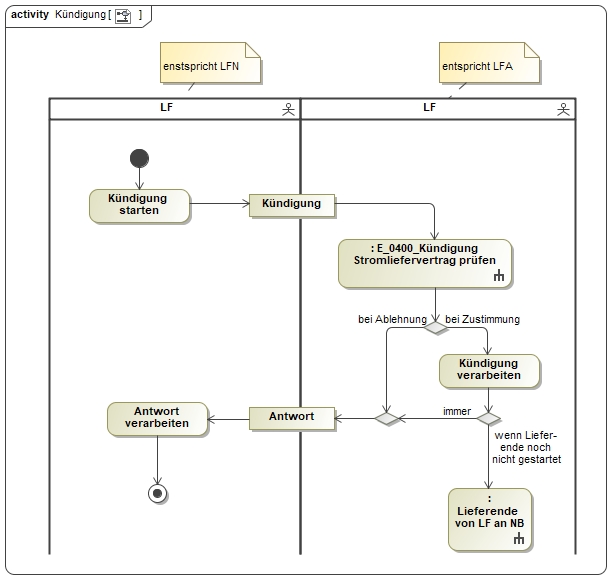 In dem AD „Kündigung“ vorhandenes Entscheidungsbaumdiagramm:E_0400_Kündigung Stromliefervertrag prüfenAD Lieferende von LF an NB In dem AD „Lieferende von LF an NB“ vorhandenes Entscheidungsbaumdiagramm: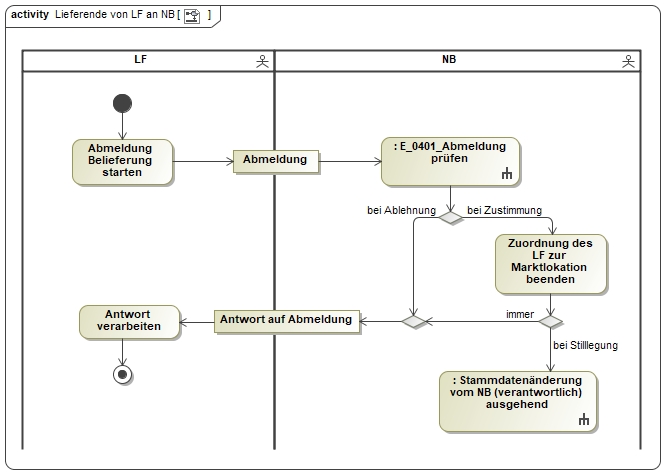 E_0401_Abmeldung prüfenAD Lieferende von NB an LF In dem AD „Lieferende von NB an LF“ vorhandenes Entscheidungsbaumdiagramm: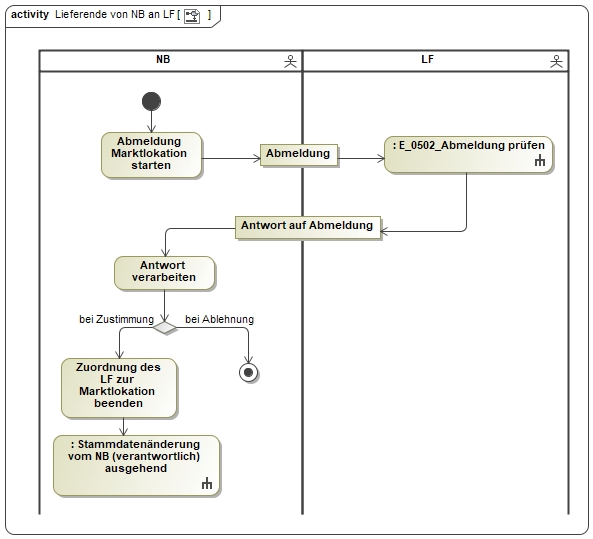 E_0502_Abmeldung prüfenAD Lieferbeginn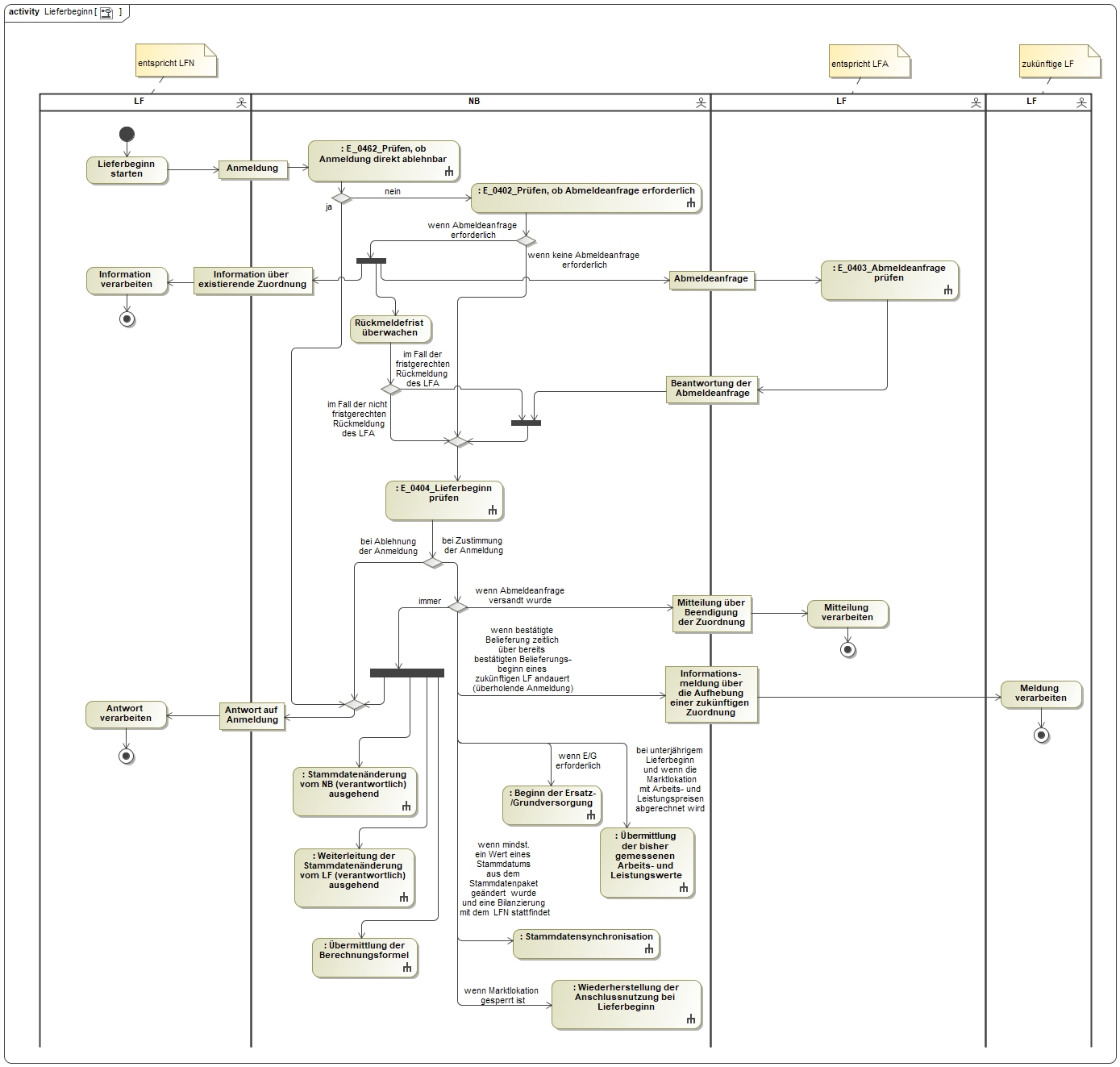 In dem AD „Lieferbeginn“ vorhandene Entscheidungsbaumdiagramme:E_0402_Prüfen, ob Abmeldeanfrage erforderlichE_0403_Abmeldeanfrage prüfenE_0404_Lieferbeginn prüfenE_0462_Prüfen, ob Anmeldung direkt ablehnbarAD Beginn der Ersatz-/Grundversorgung In dem AD „Beginn der Ersatz-/Grundversorgung“ vorhandenes Entscheidungsbaumdiagramm: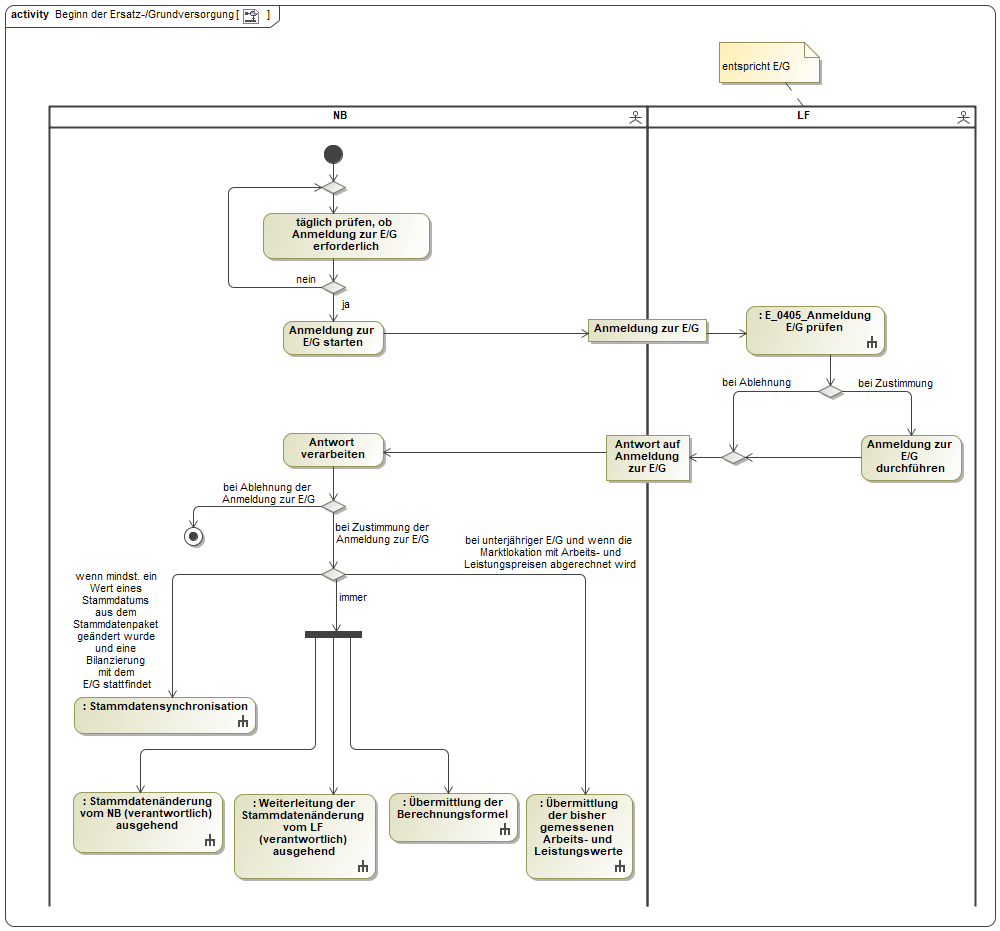 E_0405_Anmeldung E/G prüfenAD Übermittlung der bisher gemessenen Arbeits- und Leistungswerte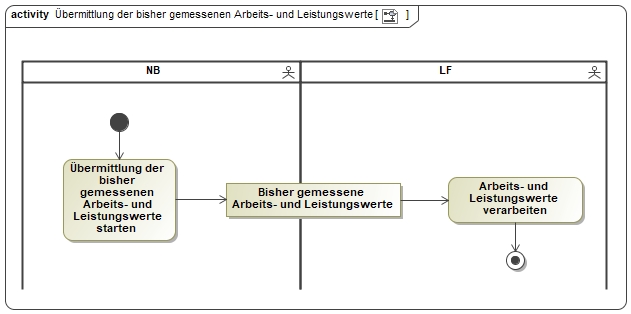 AD Übermittlung des Lieferscheins zur Netznutzungsabrechnung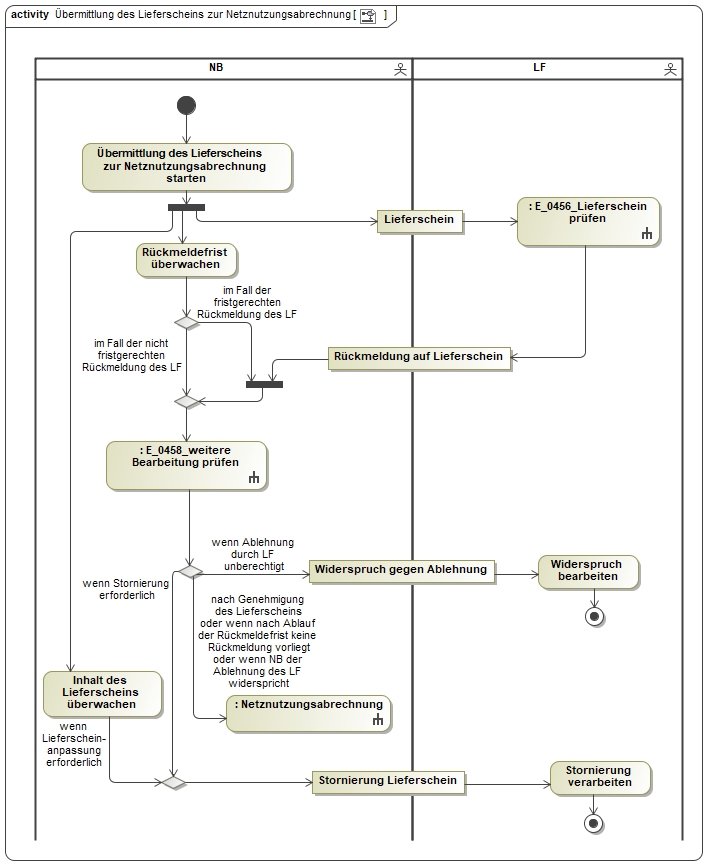 In dem AD „Übermittlung des Lieferscheins zur Netznutzungsabrechnung“ vorhandene Entscheidungsbaumdiagramme:E_0456_Lieferschein prüfenE_0458_weitere Bearbeitung prüfenAD Netznutzungsabrechnung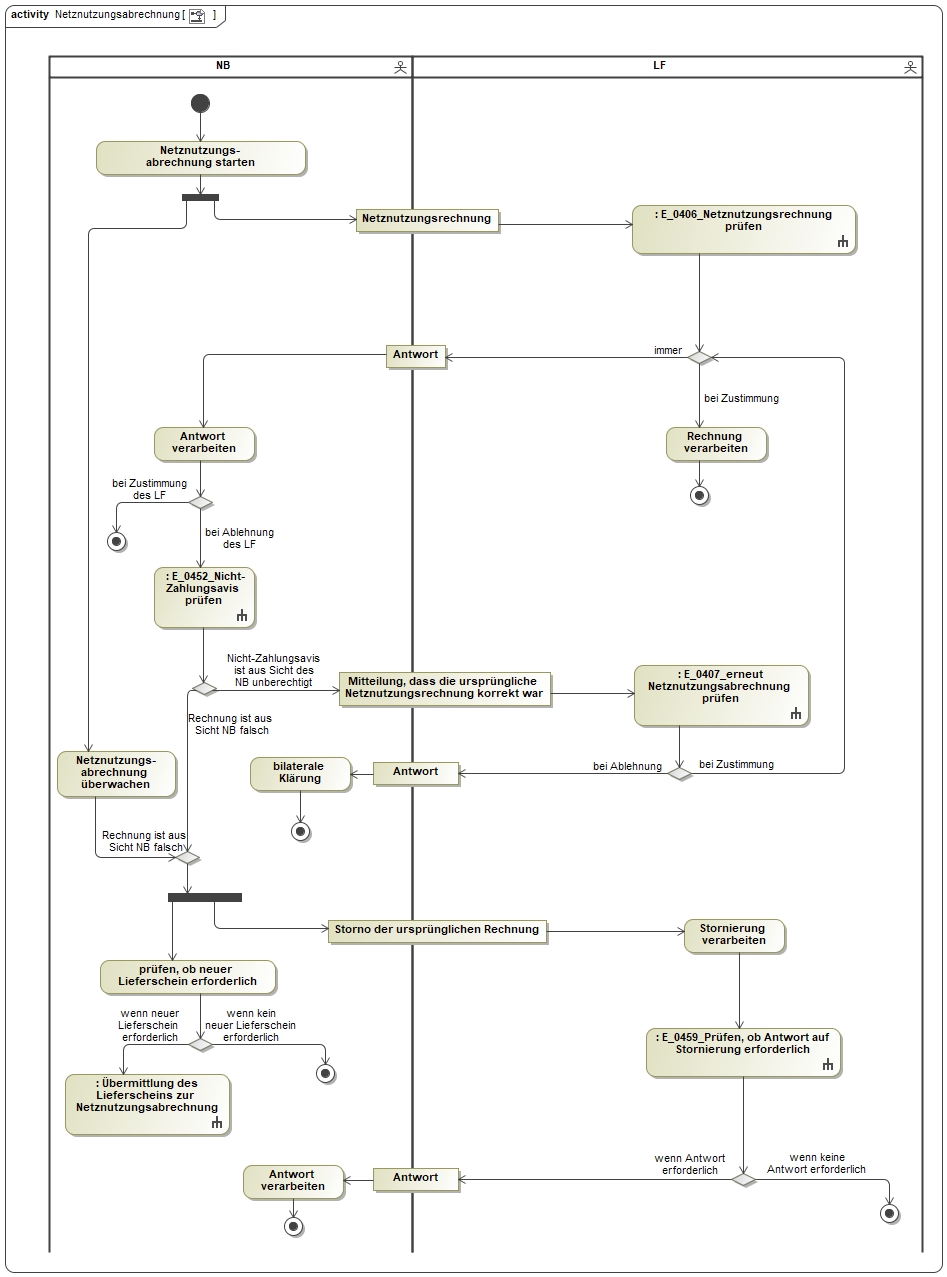 In dem AD „Netznutzungsabrechnung“ vorhandene Entscheidungsbaumdiagramme:E_0406_Netznutzungsrechnung prüfenE_0407_erneut Netznutzungsabrechnung prüfenE_0452_Nicht-Zahlungsavis prüfenE_0459_Prüfen, ob Antwort auf Stornierung erforderlichAD Übermittlung Preisblatt NB an LF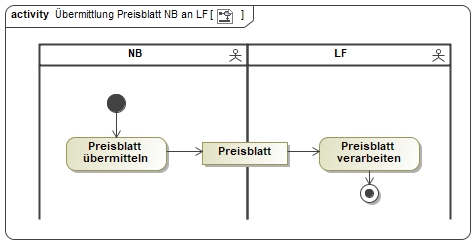 AD Abrechnung einer sonstigen Leistung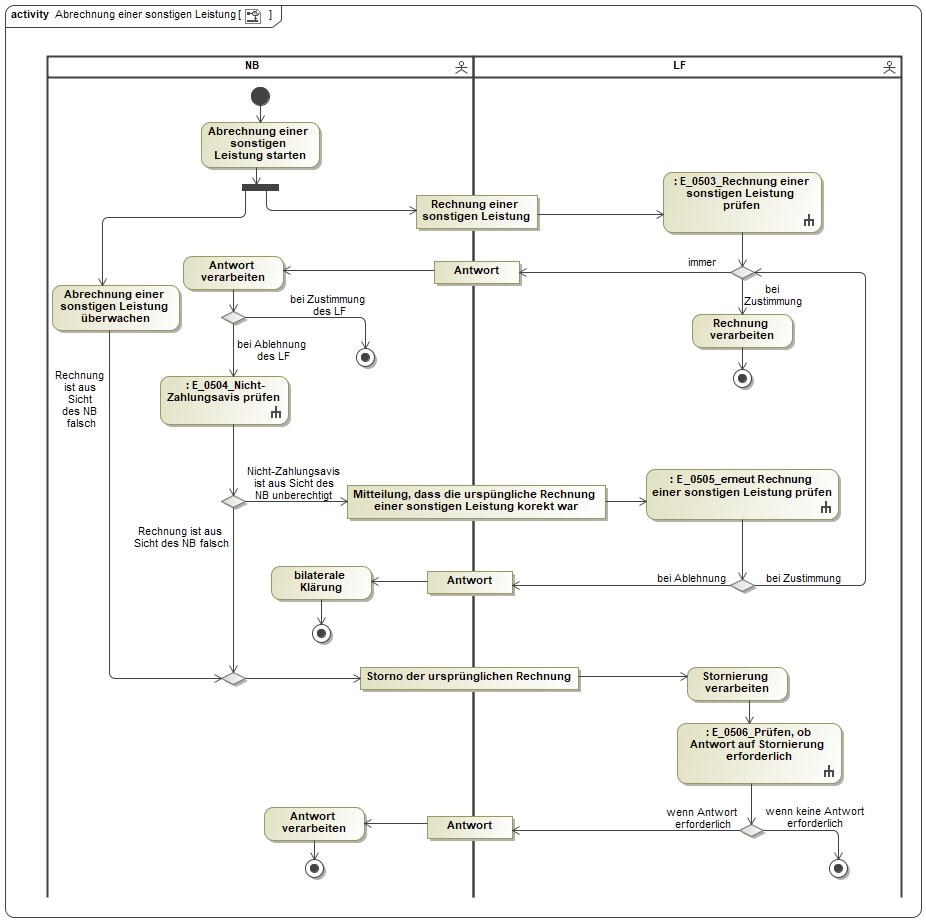 In dem AD „Abrechnung einer sonstigen Leistung“ vorhandene Entscheidungsbaumdiagramme:E_0503_Rechnung einer sonstigen Leistung prüfenE_0504_Nicht-Zahlungsavis prüfenE_0505_erneut Rechnung einer sonstigen Leistung prüfenE_0506_Prüfen, ob Antwort auf Stornierung erforderlichAD Übermittlung Preisblatt A des MSB vom MSB an NB und LF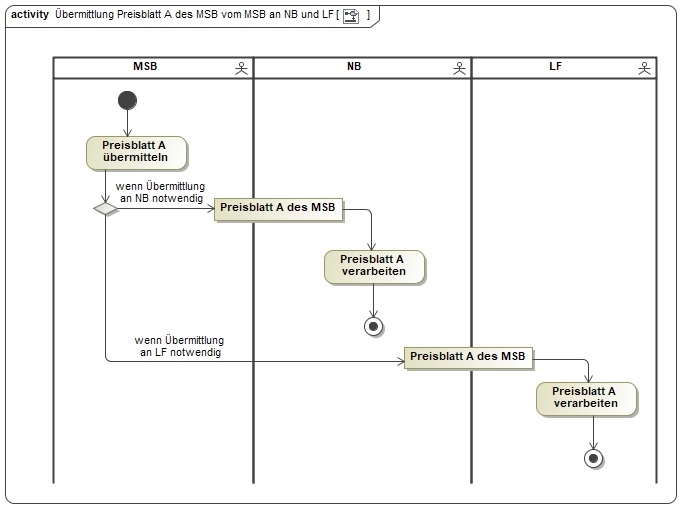 AD Abrechnung Leistungen des Preisblatts A des MSB zwischen MSB und NB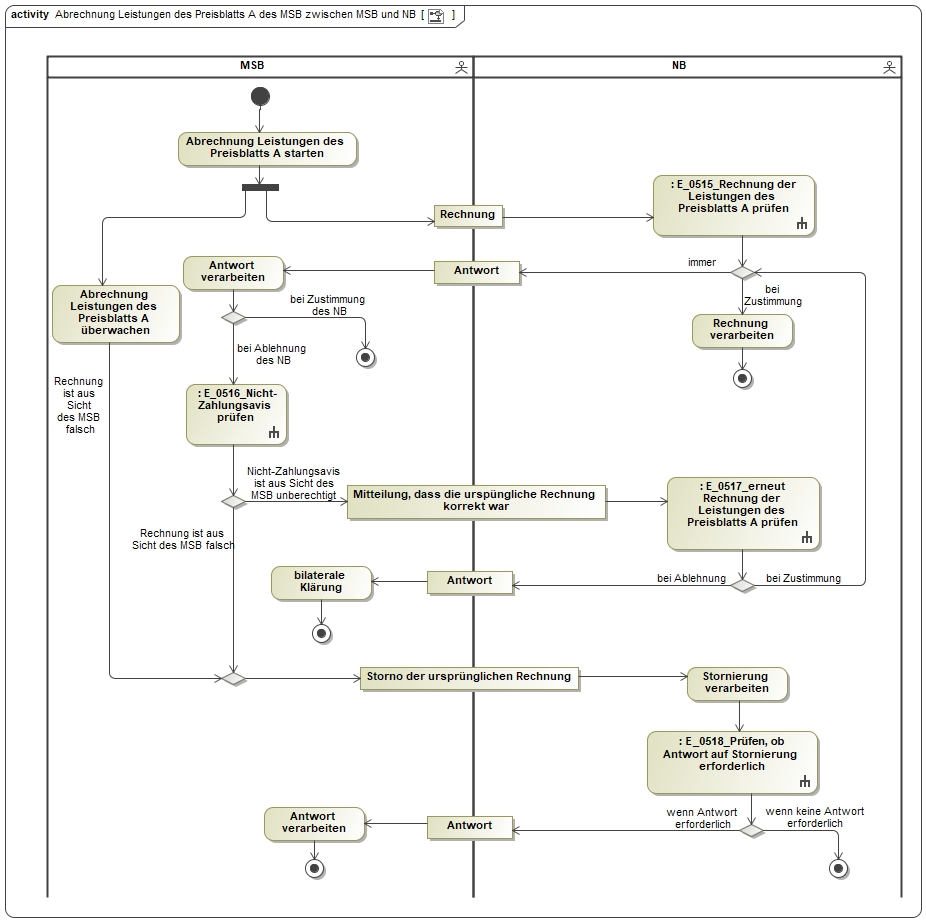 In dem AD „Abrechnung Leistungen des Preisblatts A des MSB zwischen MSB und NB“ vorhandene Entscheidungsbaumdiagramme:E_0515_Rechnung der Leistungen des Preisblatts A prüfenE_0516_Nicht-Zahlungsavis prüfenE_0517_erneut Rechnung der Leistungen des Preisblatts A prüfenE_0518_Prüfen, ob Antwort auf Stornierung erforderlichAD Abrechnung Leistungen des Preisblatts A des MSB zwischen MSB und LF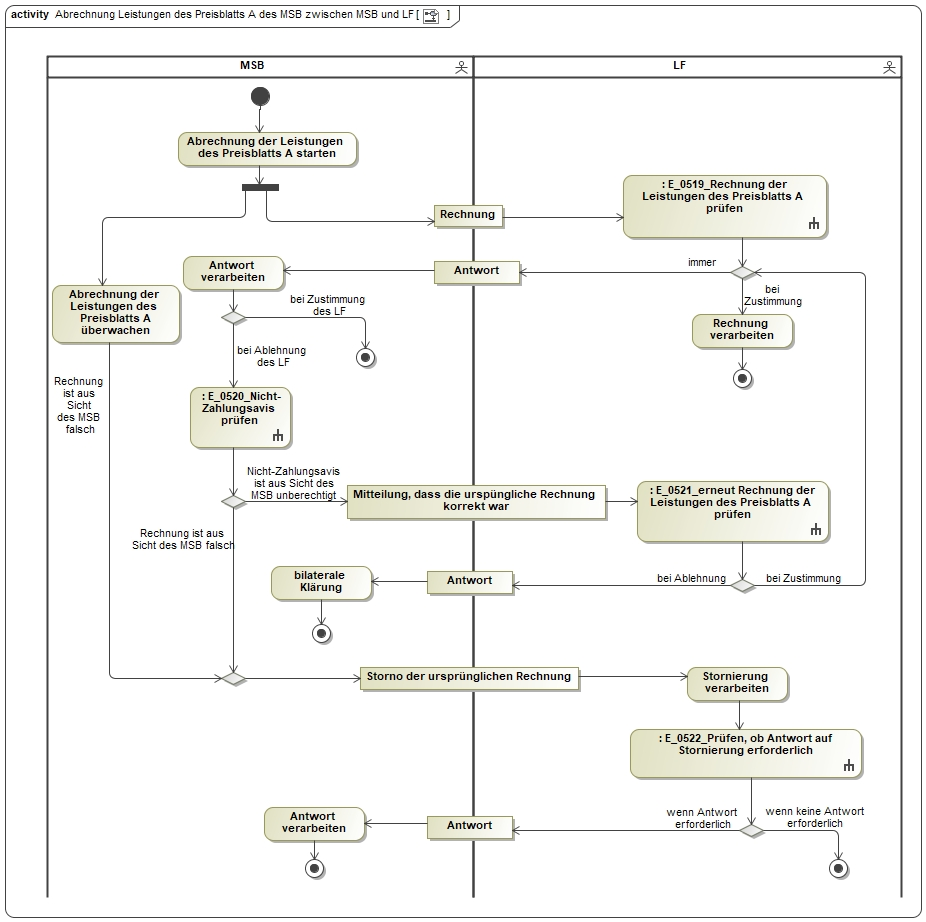 In dem AD „Abrechnung Leistungen des Preisblatts A des MSB zwischen MSB und LF“ vorhandene Entscheidungsbaumdiagramme:E_0519_Rechnung der Leistungen des Preisblatts A prüfenE_0520_Nicht-Zahlungsavis prüfenE_0521_erneut Rechnung der Leistungen des Preisblatts A prüfenE_0522_Prüfen, ob Antwort auf Stornierung erforderlichAD Unterbrechung der Anschlussnutzung (Sperren) auf Anweisung des LF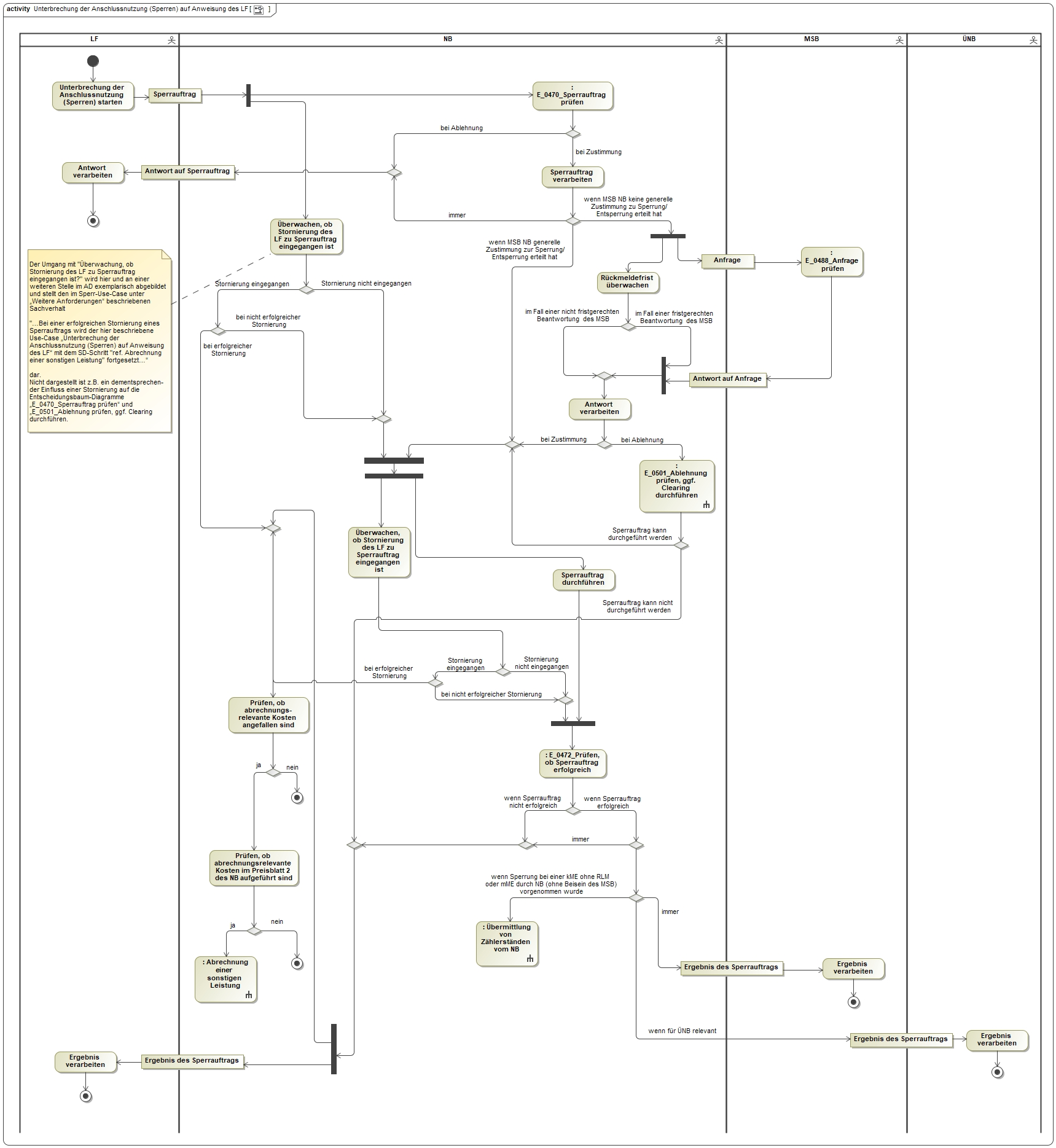 In dem AD „Unterbrechung der Anschlussnutzung (Sperren) auf Anweisung des LF“ vorhandene Entscheidungsbaumdiagramme:E_0470_Sperrauftrag prüfenE_0472_Prüfen, ob Sperrauftrag erfolgreichE_0488_Anfrage prüfenE_0501_Ablehnung prüfen, ggf. Clearing durchführenAD Wiederherstellung der Anschlussnutzung (Entsperren) auf Anweisung des LF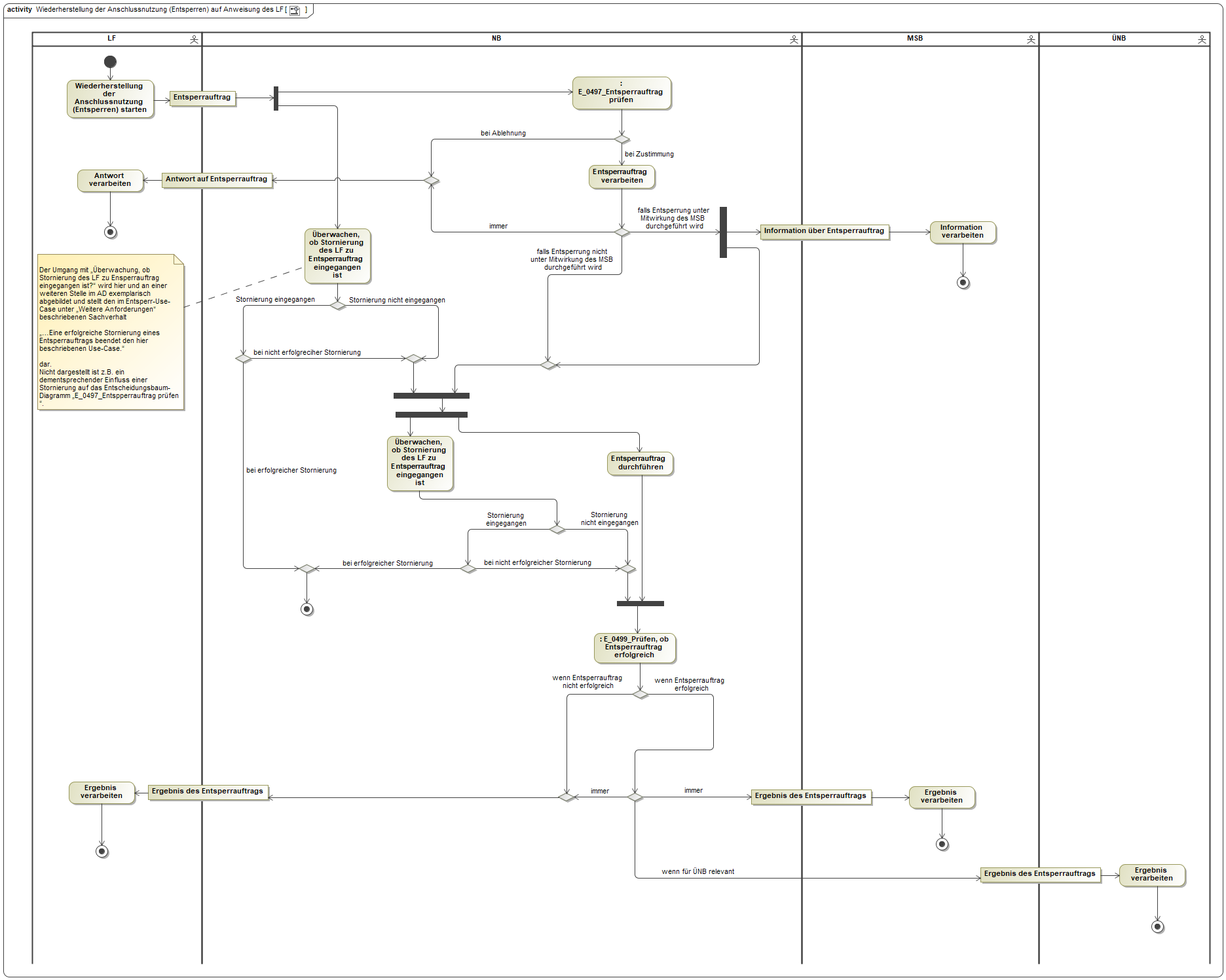 In dem AD „Wiederherstellung der Anschlussnutzung (Entsperren) auf Anweisung des LF“ vorhandene Entscheidungsbaumdiagramme:E_0497_Entsperrauftrag prüfenE_0499_Prüfen, ob Entsperrauftrag erfolgreichAD Stornieren der Unterbrechung und Wiederherstellung der Anschlussnutzung auf Anweisung des LF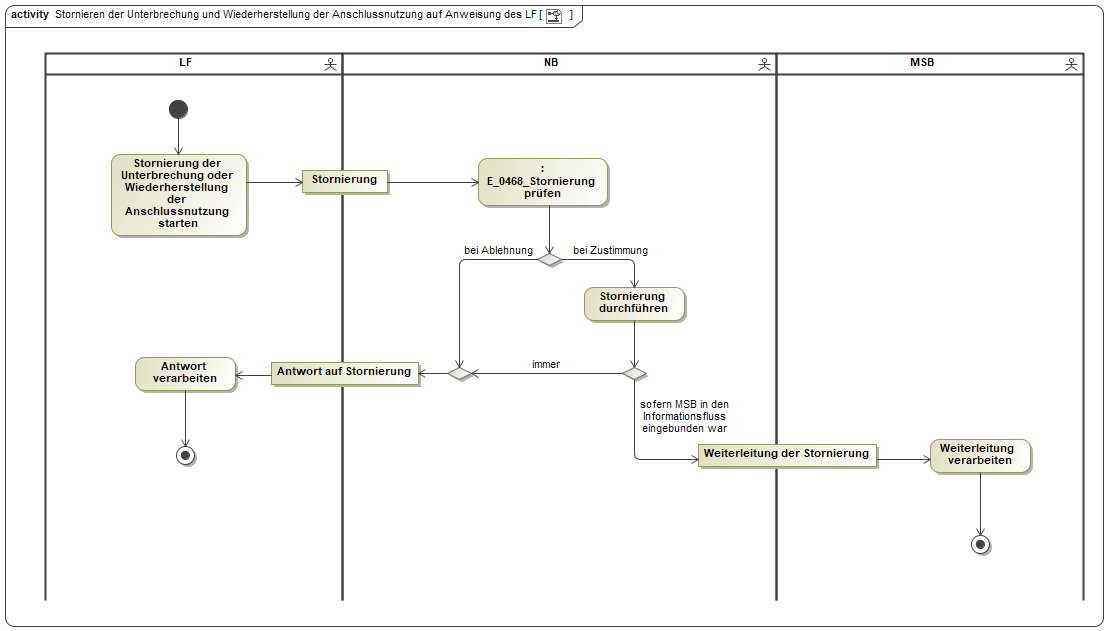 In dem AD „Stornieren der Unterbrechung und Wiederherstellung der Anschlussnutzung auf Anweisung des LF“ vorhandenes Entscheidungsbaumdiagramm:E_0468_Stornierung prüfen AD Wiederherstellung der Anschlussnutzung bei Lieferbeginn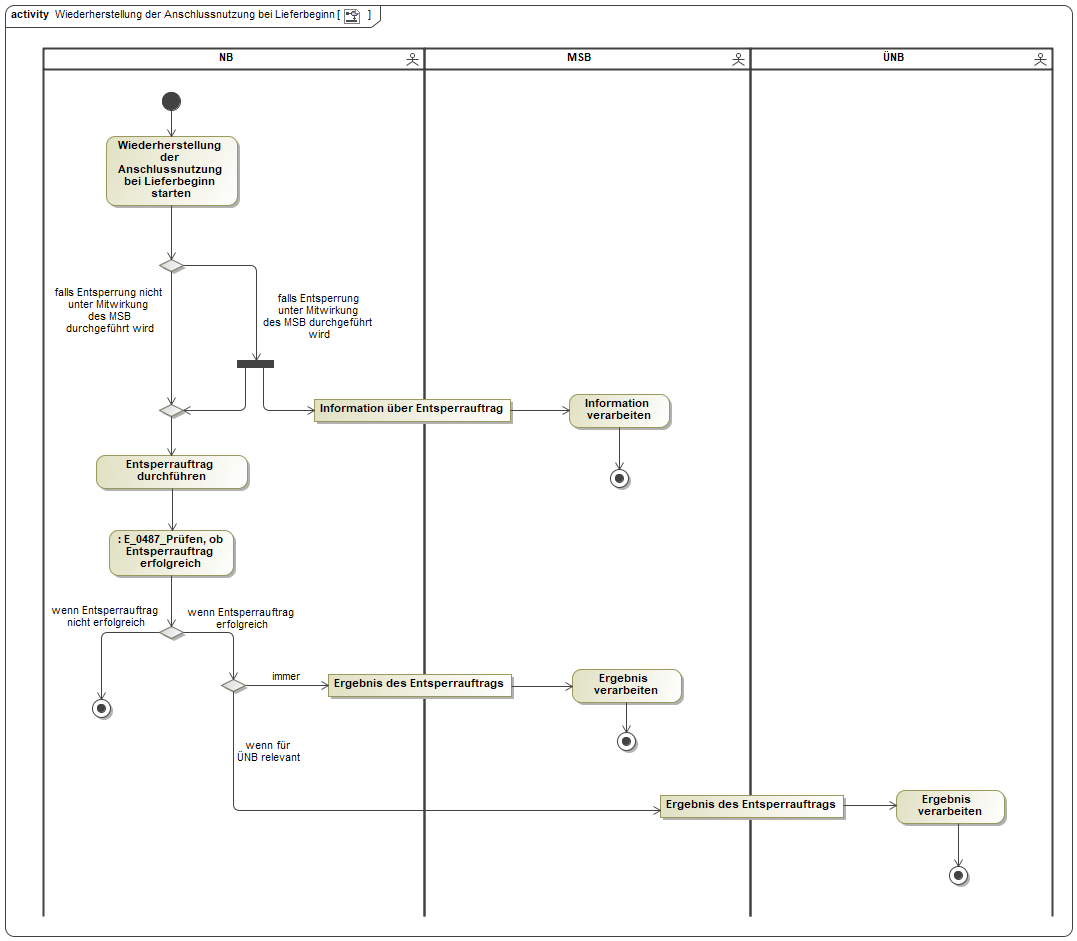 In dem AD „Wiederherstellung der Anschlussnutzung bei Lieferbeginn“ vorhandenes Entscheidungsbaumdiagramm:E_0487_Prüfen, ob Entsperrauftrag erfolgreichÜbergreifende ProzesseAD Stammdatenänderung vom NB (verantwortlich) ausgehend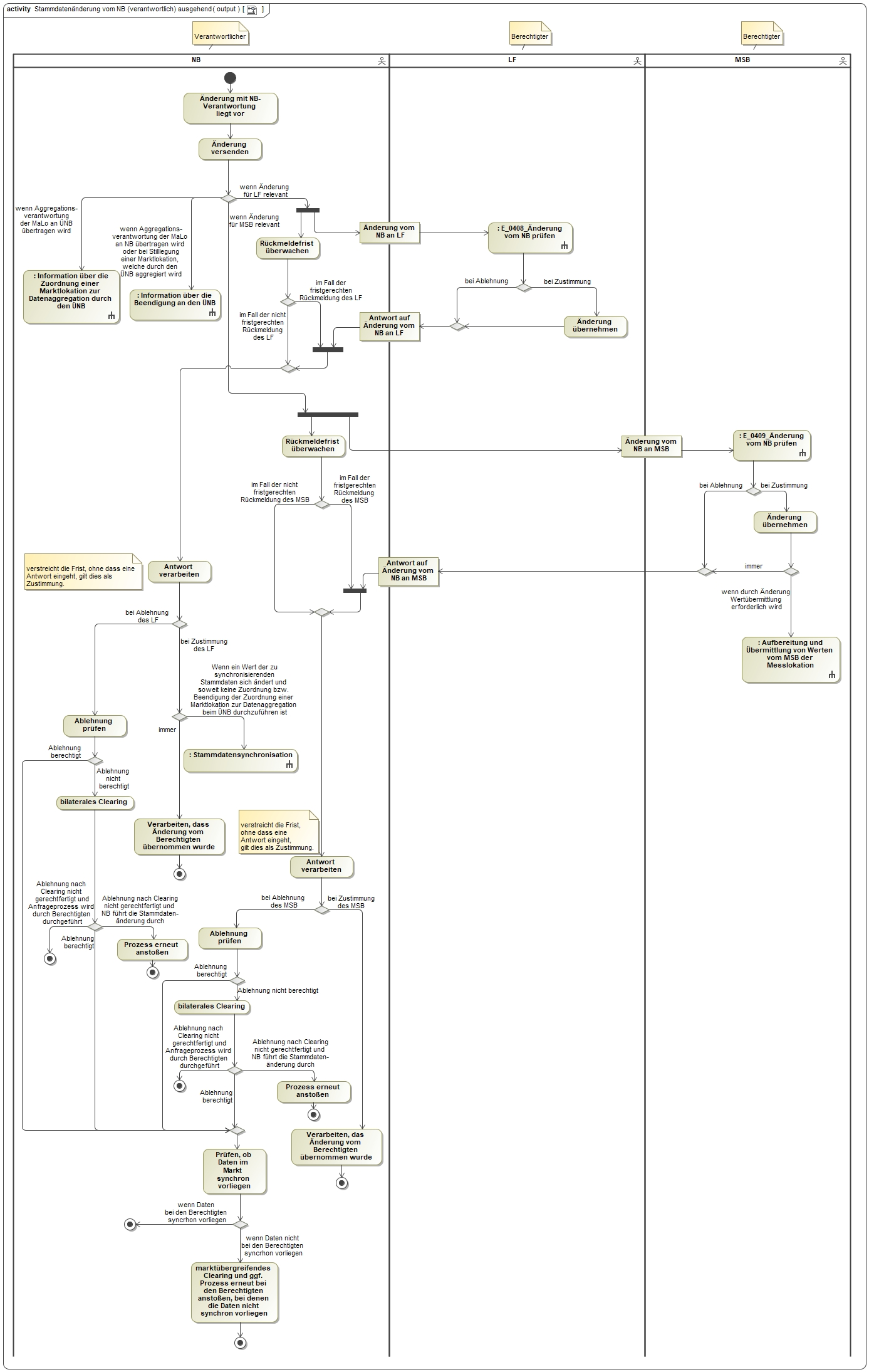 In dem AD „Stammdatenänderung vom NB (verantwortlich) ausgehend“ vorhandene Entscheidungsbaumdiagramme:E_0408_Änderung vom NB prüfenE_0409_Änderung vom NB prüfenAD Stammdatenänderung vom LF (verantwortlich) ausgehend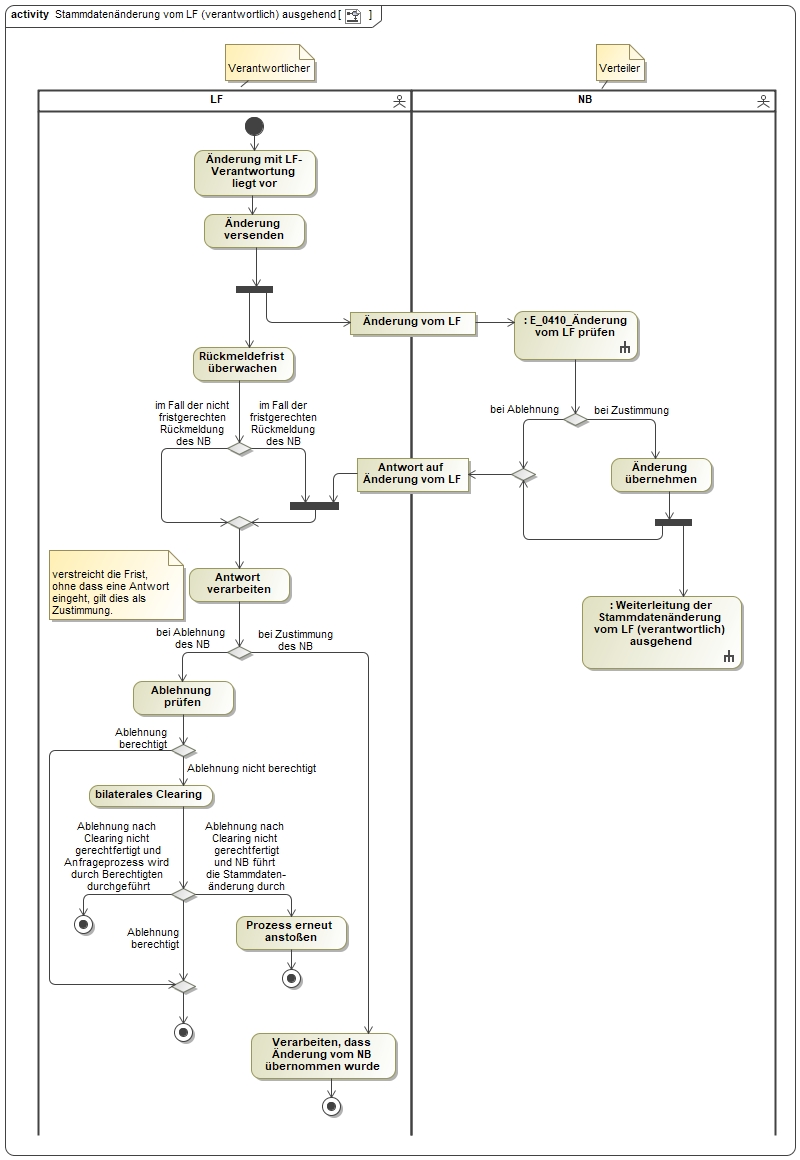 In dem AD „Stammdatenänderung vom LF (verantwortlich) ausgehend“ vorhandenes Entscheidungsbaumdiagramm:E_0410_Änderung vom LF prüfenAD Weiterleitung der Stammdatenänderung vom LF (verantwortlich) ausgehend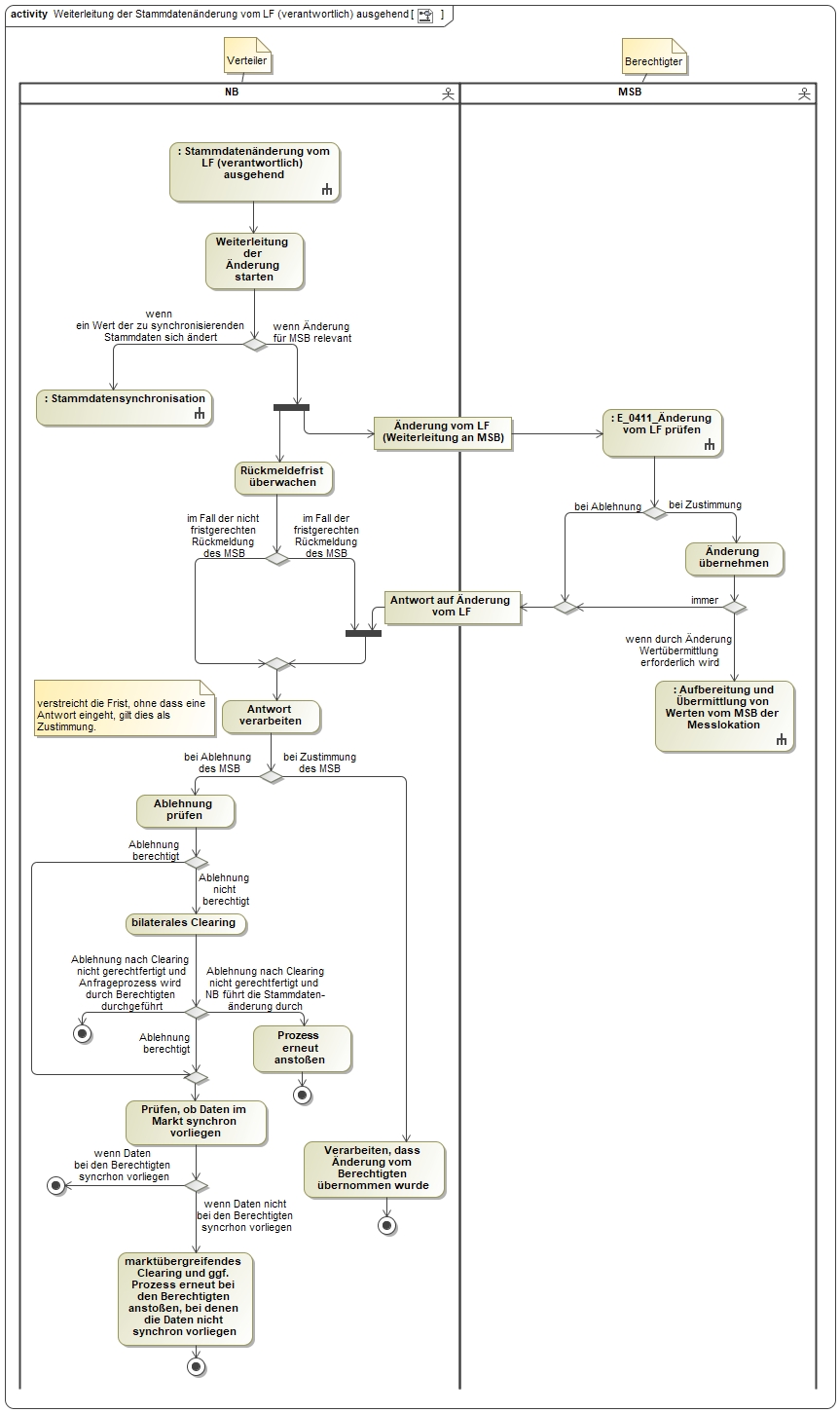 In dem AD „Weiterleitung der Stammdatenänderung vom LF (verantwortlich) ausgehend“ vorhandenes Entscheidungsbaumdiagramm:E_0411_Änderung vom LF prüfenAD Stammdatenänderung vom MSB (verantwortlich) ausgehend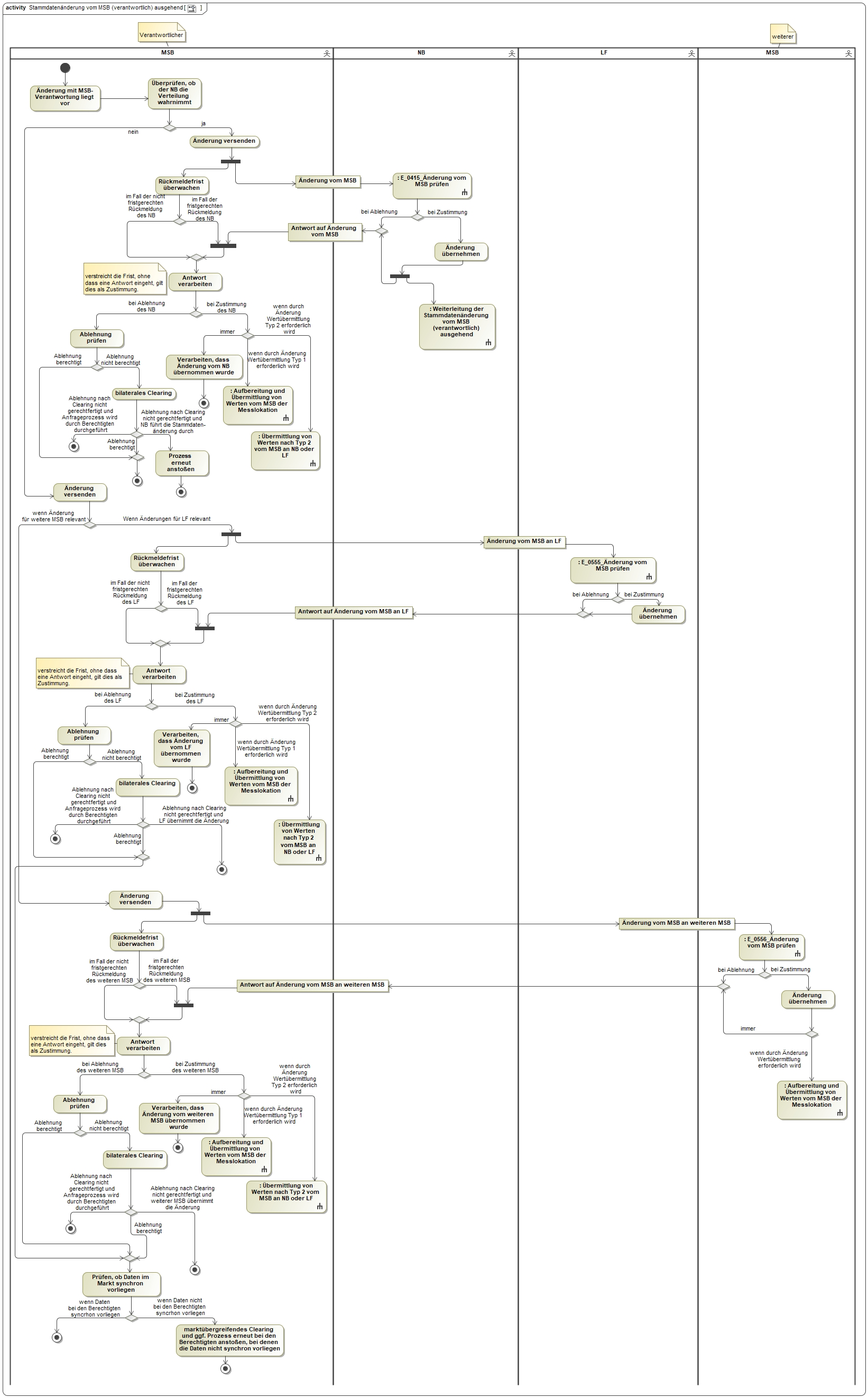 In dem AD „Stammdatenänderung vom MSB (verantwortlich) ausgehend“ vorhandenes Entscheidungsbaumdiagramm:E_0415_Änderung vom MSB prüfenE_0555_Änderung vom MSB prüfenE_0556_Änderung vom MSB prüfenAD Weiterleitung der Stammdatenänderung vom MSB (verantwortlich) ausgehend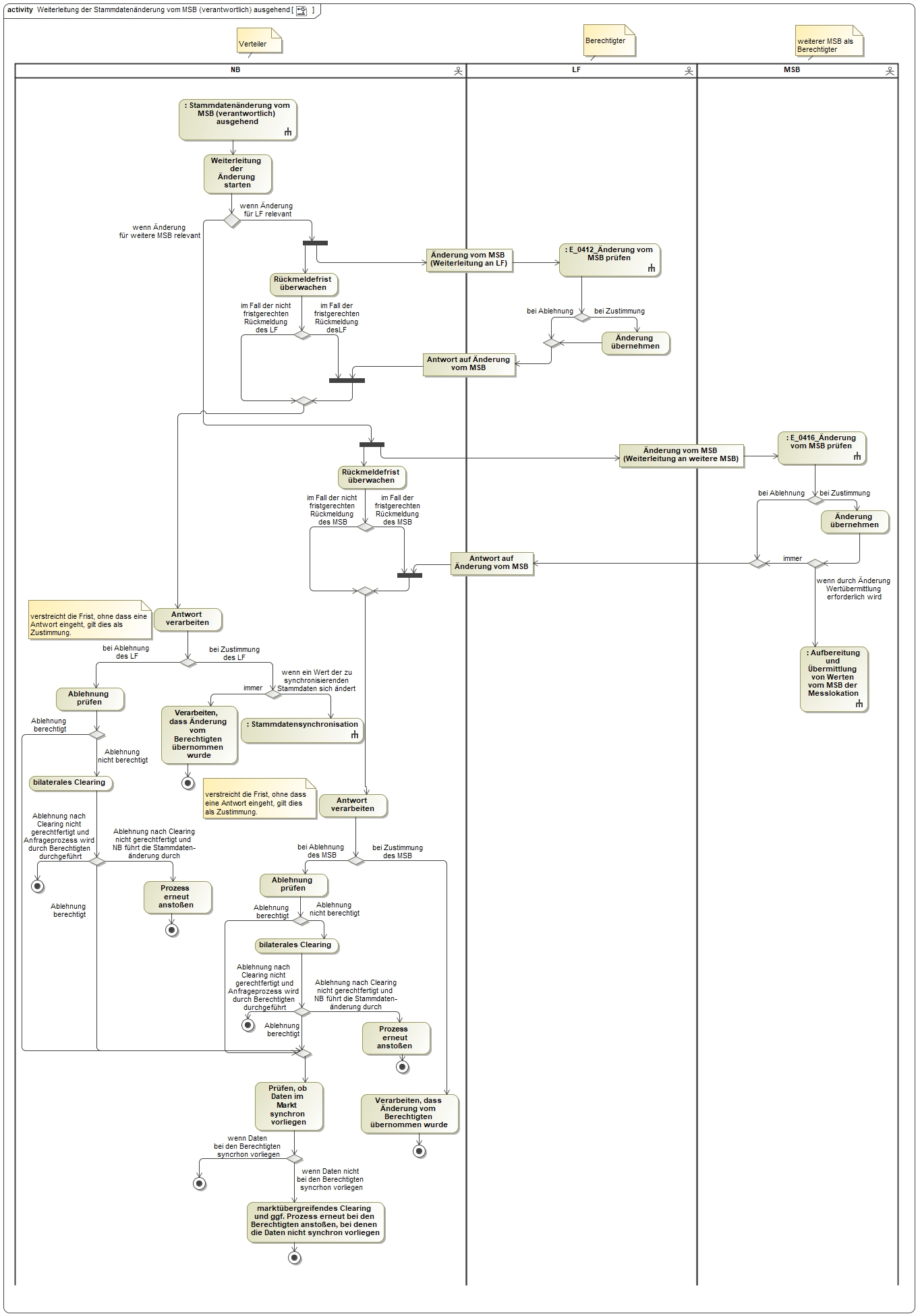 In dem AD „Weiterleitung der Stammdatenänderung vom MSB (verantwortlich) ausgehend“ vorhandene Entscheidungsbaumdiagramme:E_0412_Änderung vom MSB prüfenE_0416_Änderung vom MSB prüfenAD Stammdatensynchronisation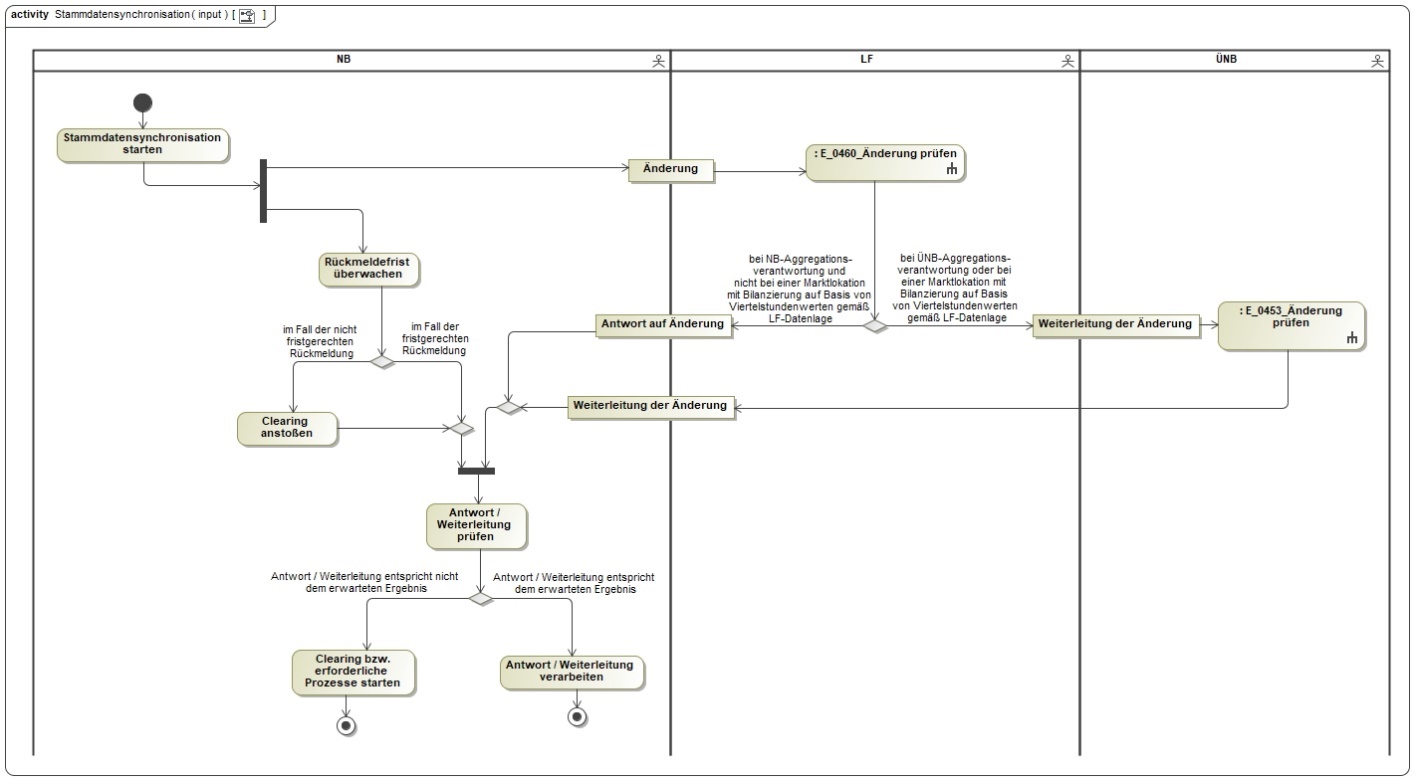 In dem AD „Stammdatensynchronisation“ vorhandene Entscheidungsbaumdiagramme:E_0460_Änderung prüfenE_0453_Änderung prüfenAD Anfrage zur Stammdatenänderung von LF an NB (verantwortlich)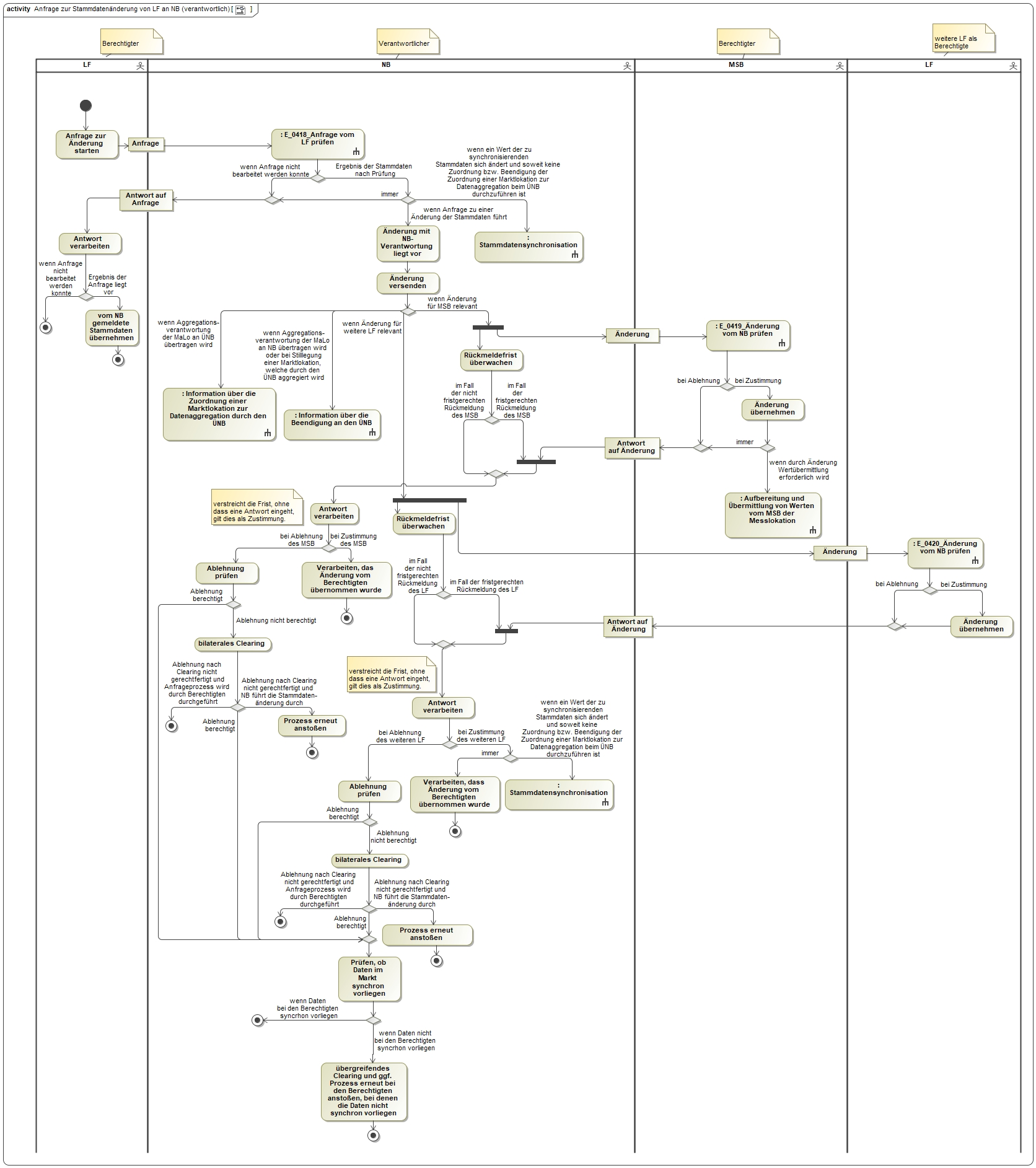 In dem AD „Anfrage zur Stammdatenänderung von LF an NB (verantwortlich)“ vorhandene Entscheidungsbaumdiagramme:E_0418_Anfrage vom LF prüfenE_0419_Änderung vom NB prüfenE_0420_Änderung vom NB prüfenAD Anfrage zur Stammdatenänderung von MSB an NB (verantwortlich)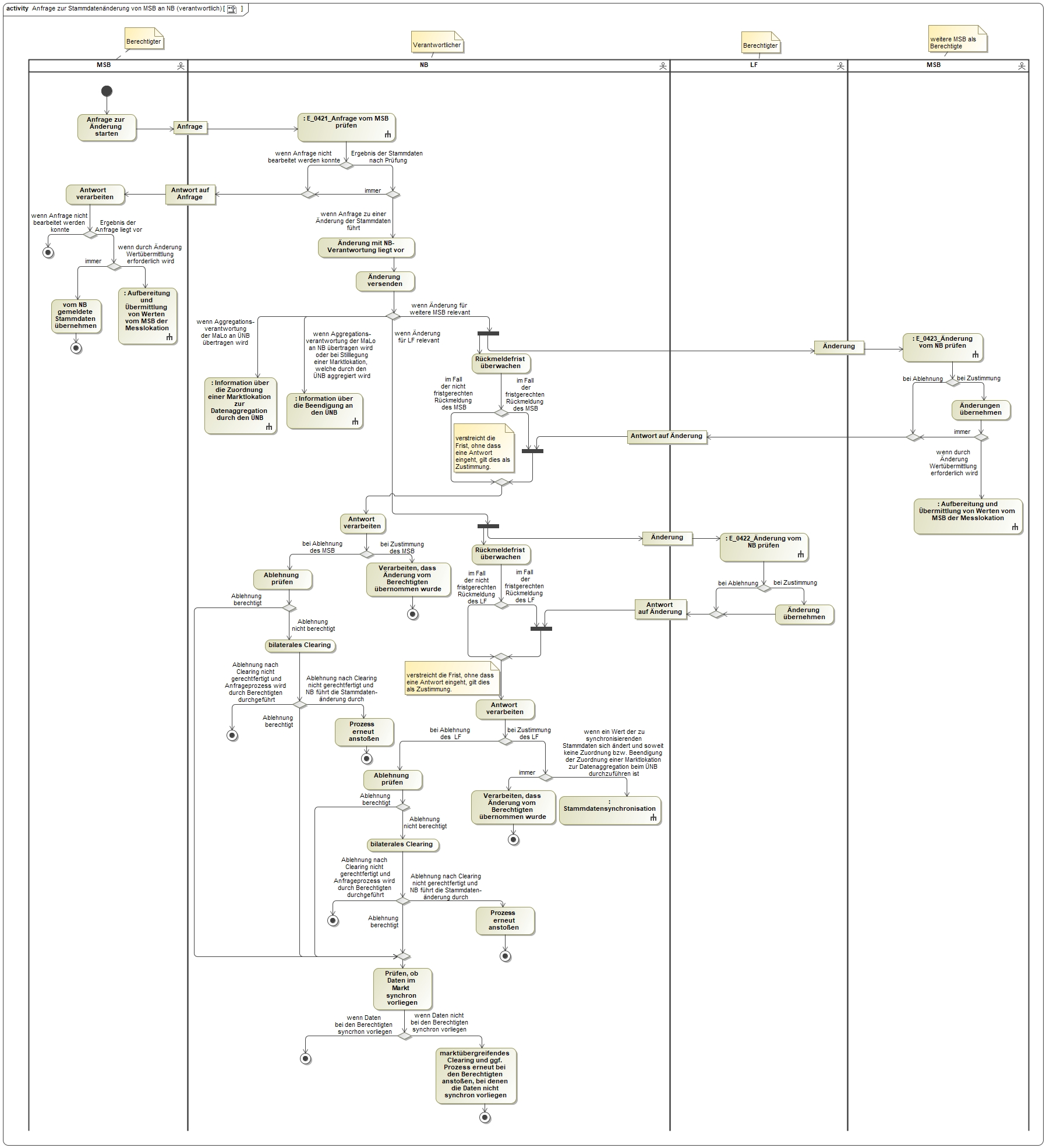 In dem AD „Anfrage zur Stammdatenänderung von MSB an NB (verantwortlich)“ vorhandene Entscheidungsbaumdiagramme:E_0421_Anfrage vom MSB prüfenE_0422_Änderung vom NB prüfenE_0423_Änderung vom NB prüfenAD Anfrage zur Stammdatenänderung von ÜNB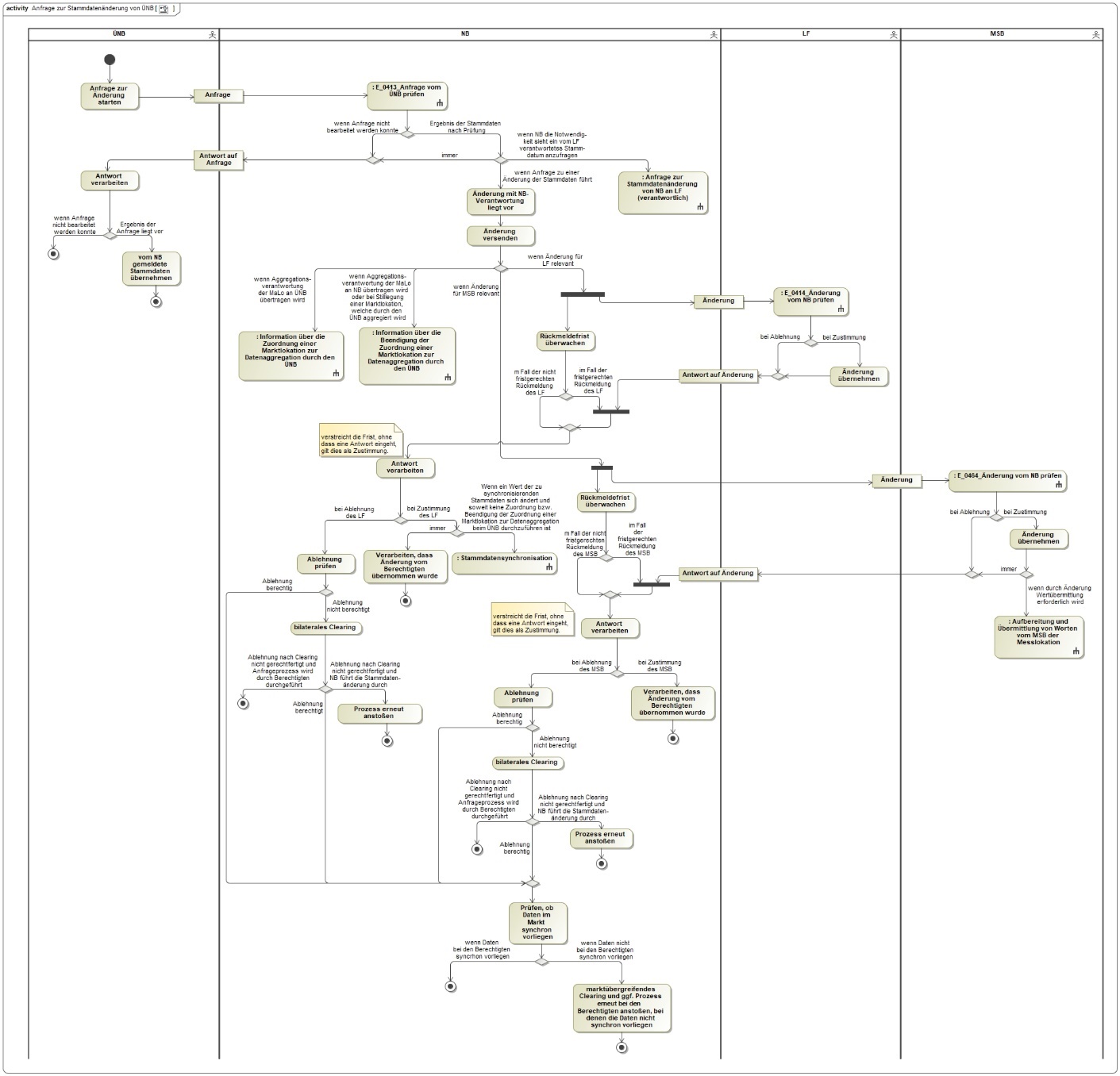 In dem AD „Anfrage zur Stammdatenänderung von ÜNB“ vorhandene Entscheidungsbaumdiagramme:E_0413_Anfrage vom ÜNB prüfenE_0414_Änderung vom NB prüfenE_0464_Änderung vom NB prüfenAD Anfrage zur Stammdatenänderung von NB an LF (verantwortlich)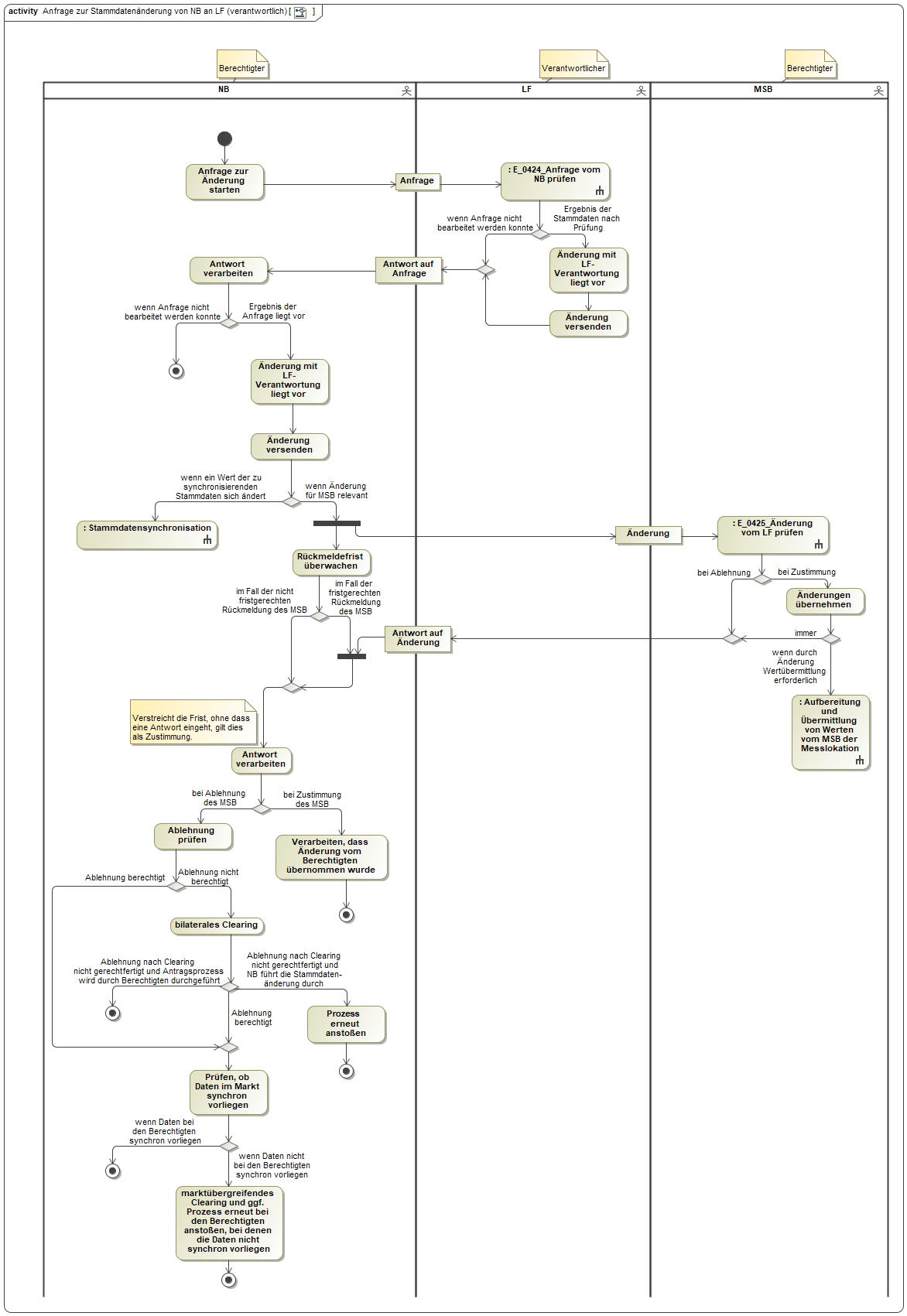 In dem AD „Anfrage zur Stammdatenänderung von NB an LF (verantwortlich)“ vorhandene Entscheidungsbaumdiagramme:E_0424_Anfrage vom NB prüfenE_0425_Änderung vom LF prüfenAD Anfrage zur Stammdatenänderung von MSB an LF (verantwortlich)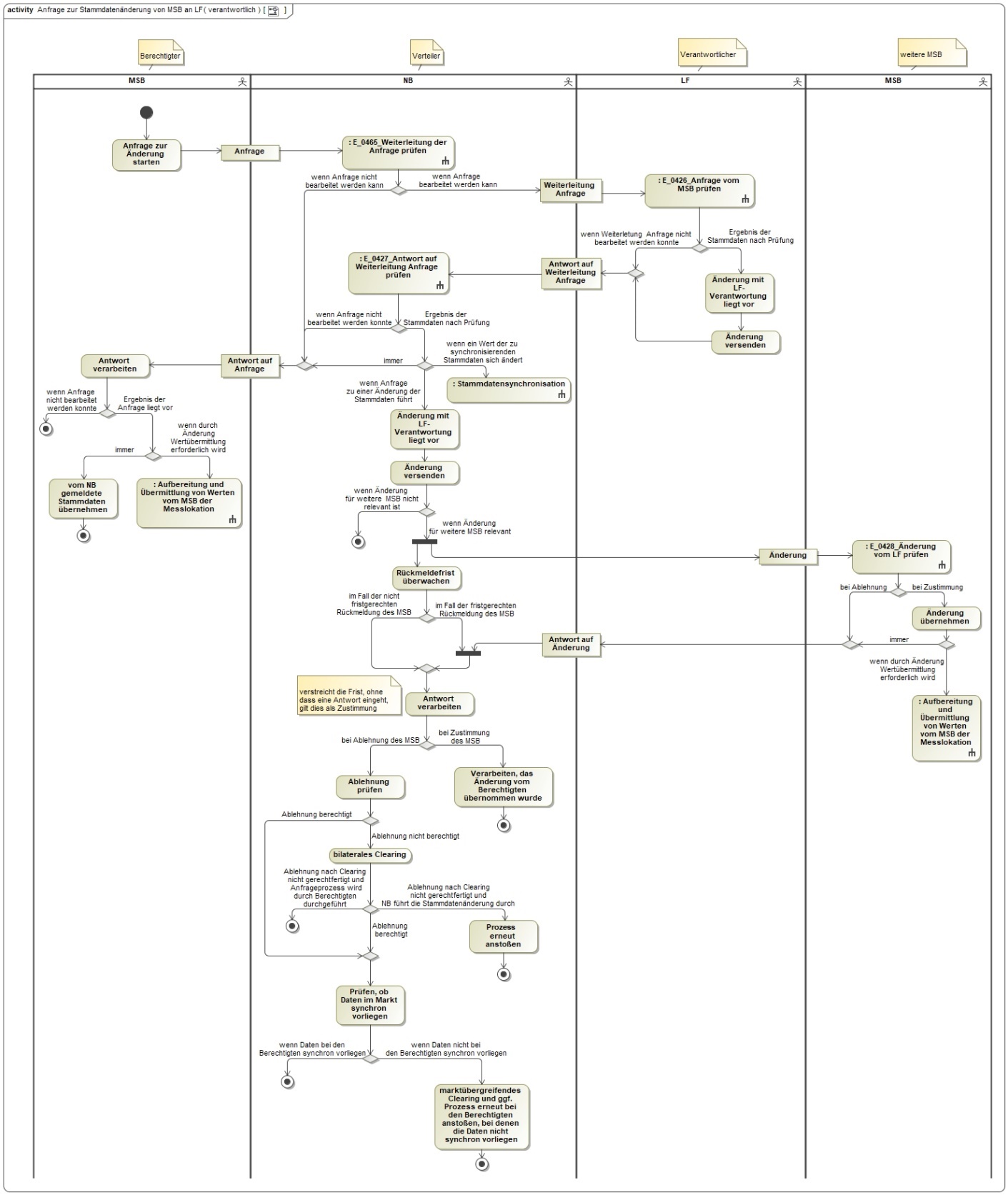 In dem AD „Anfrage zur Stammdatenänderung von MSB an LF (verantwortlich)“ vorhandene Entscheidungsbaumdiagramme:E_0426_Anfrage vom MSB prüfenE_0427_Antwort auf Weiterleitung der Antwort prüfenE_0428_Änderung vom LF prüfenE_0465_Weiterleitung der Anfrage prüfenAD Anfrage zur Stammdatenänderung von LF an MSB (verantwortlich)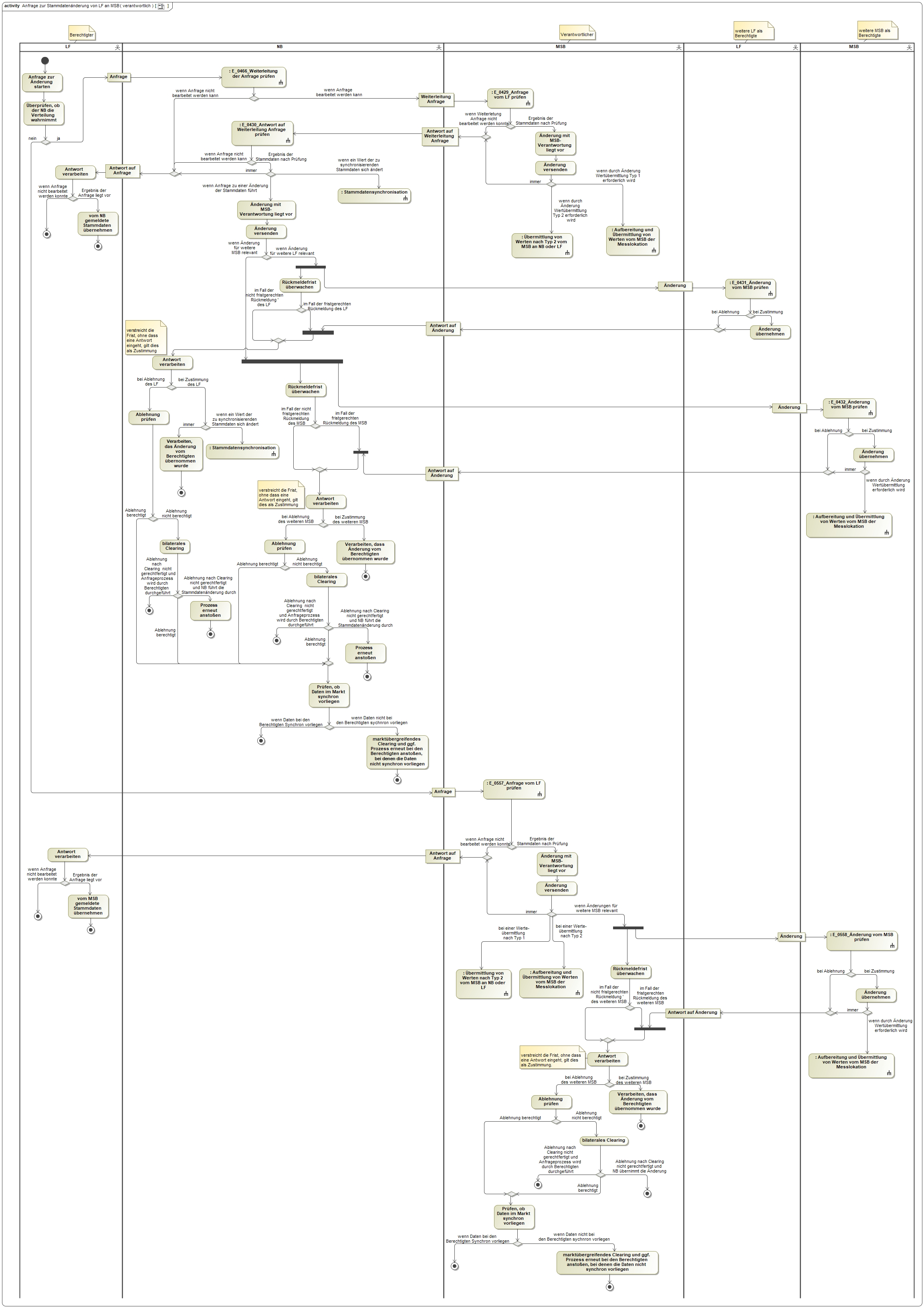 In dem AD „Anfrage zur Stammdatenänderung von LF an MSB (verantwortlich)“ vorhandene Entscheidungsbaumdiagramme:E_0429_Anfrage vom LF prüfenE_0430_Antwort auf Weiterleitung der Antwort prüfenE_0431_Änderung vom MSB prüfenE_0432_Änderung vom MSB prüfenE_0466_Weiterleitung der Anfrage prüfenE_0557_Anfrage vom LF prüfenE_0558_Änderung vom MSB prüfenAD Anfrage zur Stammdatenänderung von NB an MSB (verantwortlich)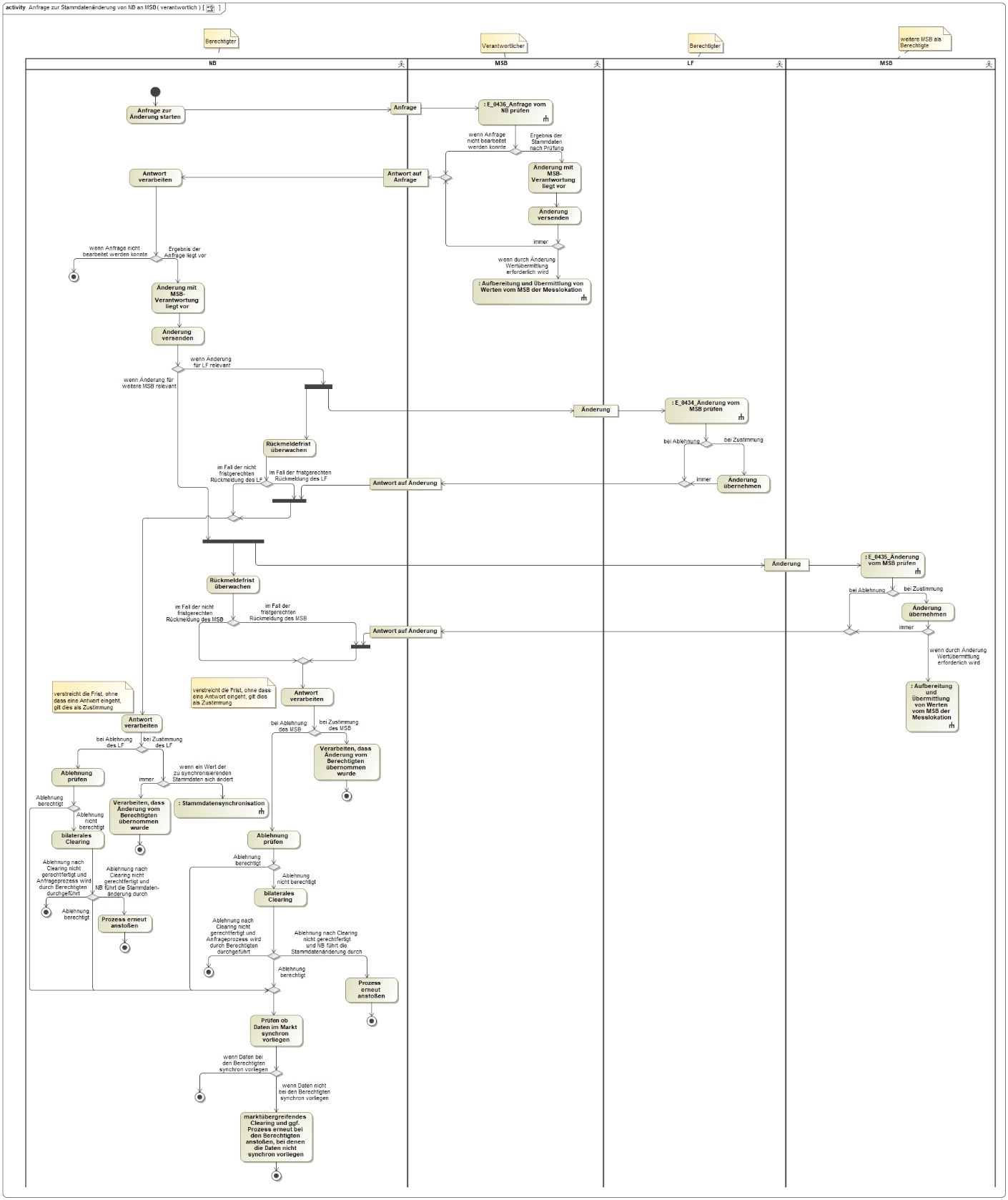 In dem AD „Anfrage zur Stammdatenänderung von NB an MSB (verantwortlich)“ vorhandene Entscheidungsbaumdiagramme:E_0434_Änderung vom MSB prüfenE_0435_Änderung vom MSB prüfenE_0436_Anfrage vom NB prüfenAD Anfrage zur Stammdatenänderung von MSB an MSB (verantwortlich)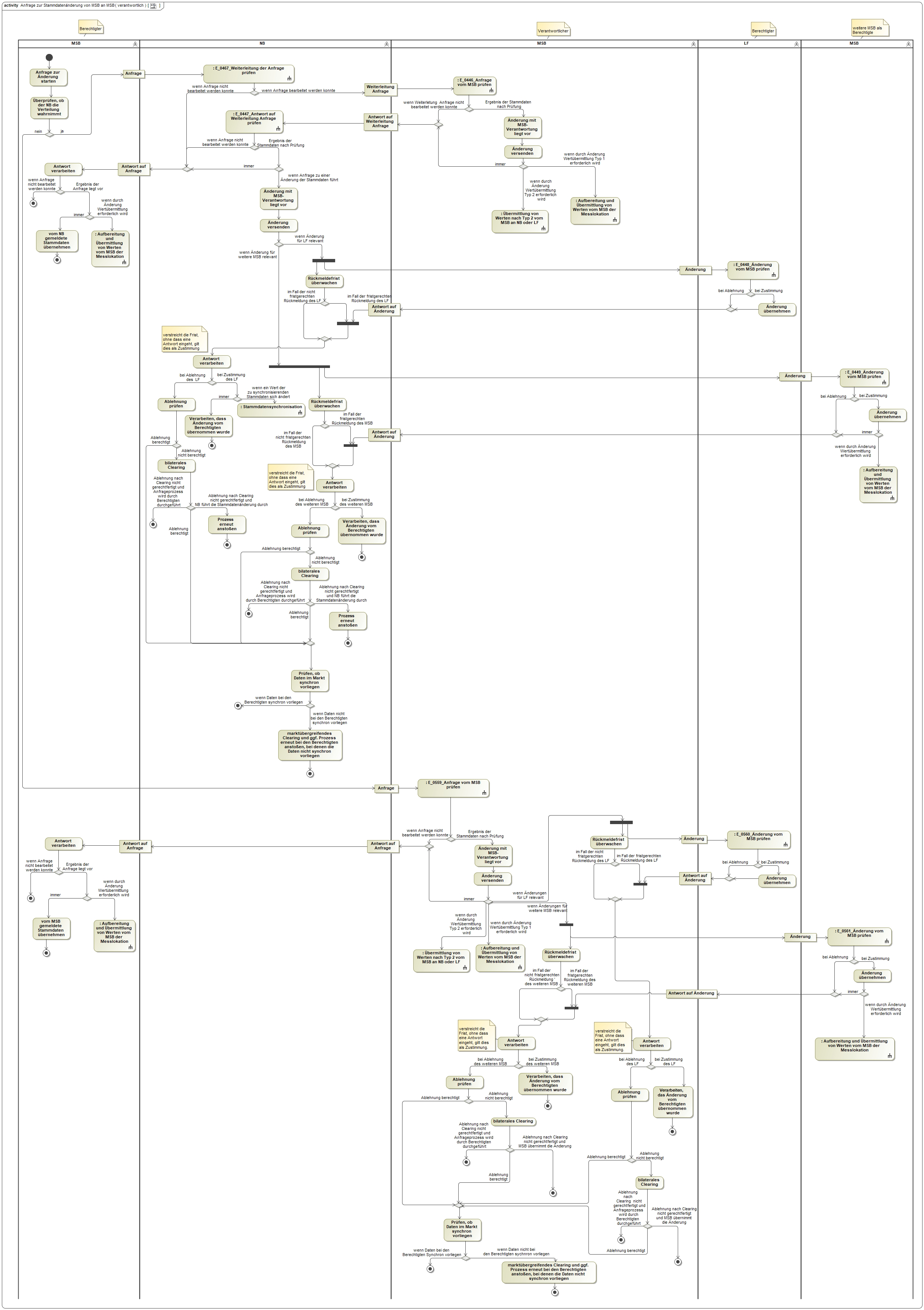 In dem AD „Anfrage zur Stammdatenänderung von MSB an MSB (verantwortlich)“ vorhandene Entscheidungsbaumdiagramme:E_0446_Anfrage vom MSB prüfenE_0447_Antwort auf Weiterleitung der Antwort prüfenE_0448_Änderung vom MSB prüfenE_0449_Änderung vom MSB prüfenE_0467_Weiterleitung der Anfrage prüfenE_0559_Anfrage vom MSB prüfen E_0560_Änderung vom MSB prüfenE_0561_Änderung vom MSB prüfenAD Information über die Zuordnung einer Marktlokation zur Datenaggregation durch den ÜNB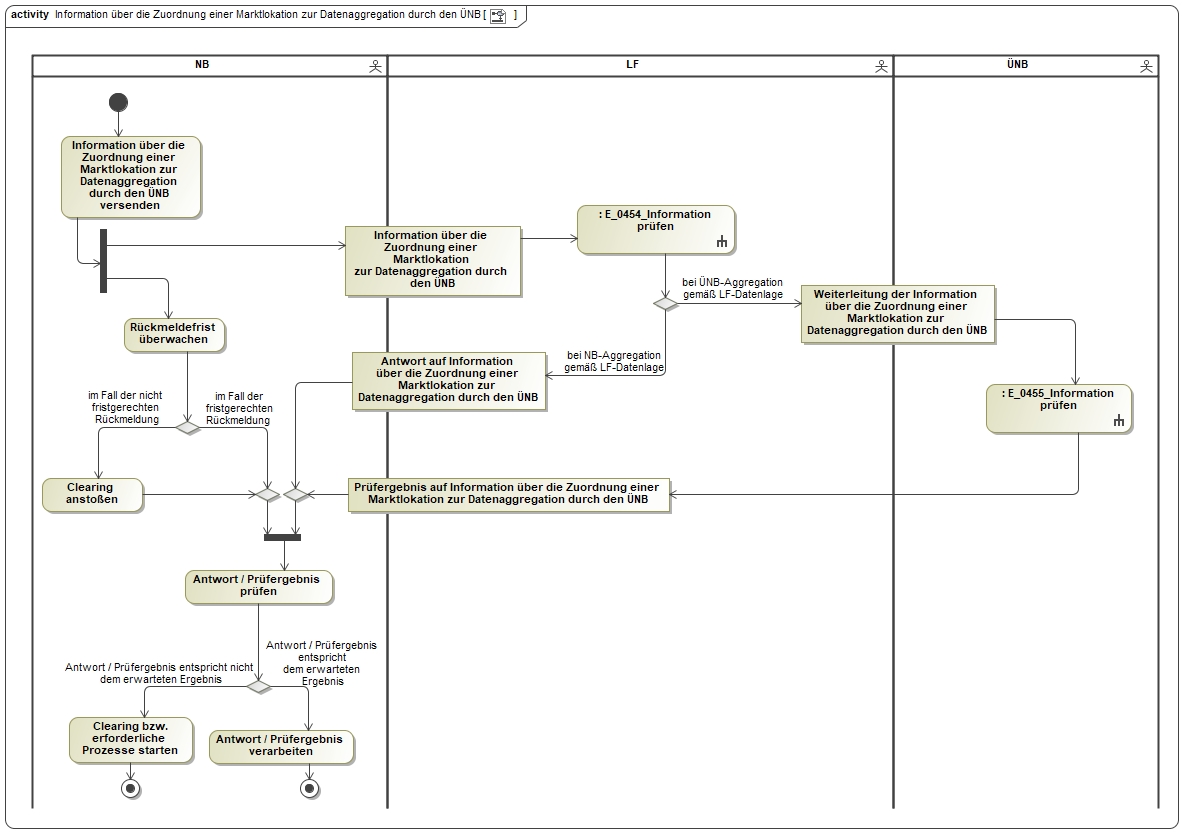 In dem AD „Information über die Zuordnung einer Marktlokation zur Datenaggregation durch den ÜNB“ vorhandene Entscheidungsbaumdiagramme:E_0454_Information prüfenE_0455_Information prüfen
AD Information über die Beendigung an den ÜNB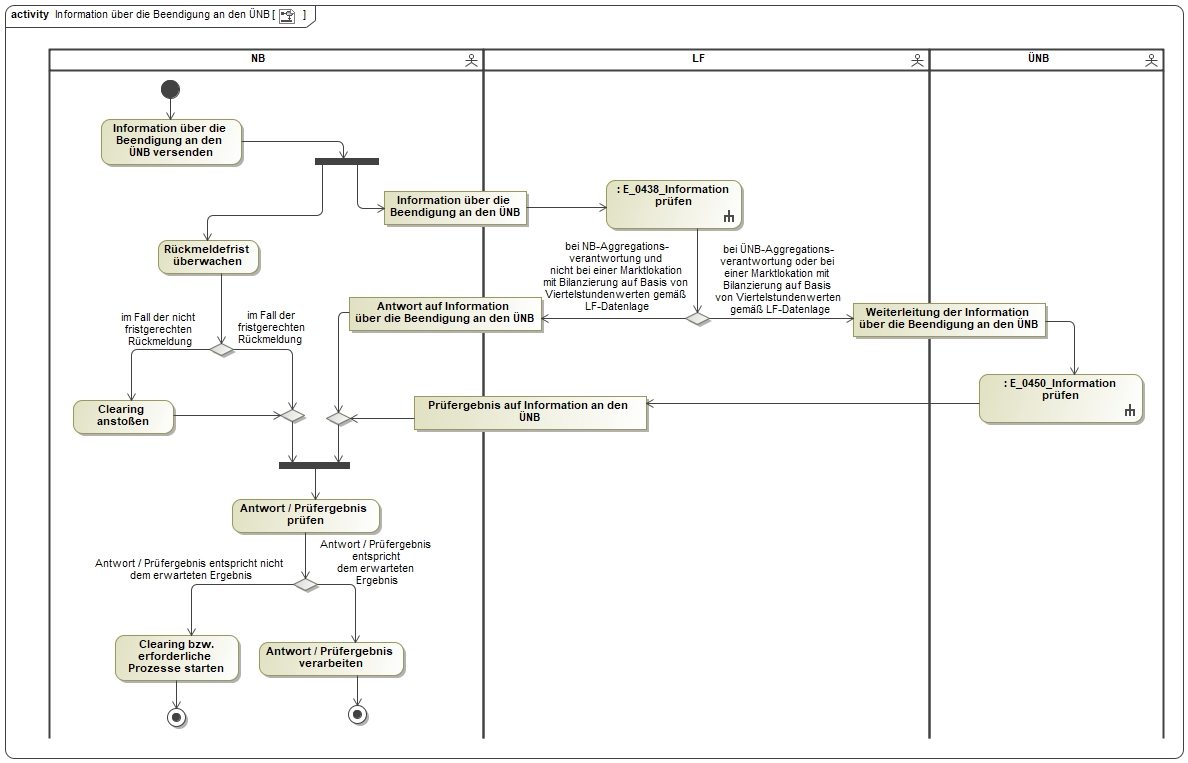 In dem AD „Information über die Beendigung an den ÜNB“ vorhandene Entscheidungsbaumdiagramme:E_0438_Information prüfenE_0450_Information prüfenAD Übermittlung der Übersicht der Definitionen des NB durch den NB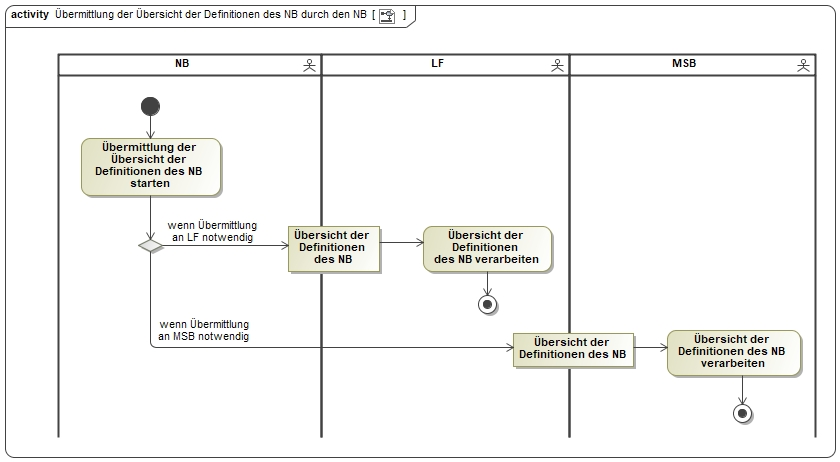 AD Übermittlung der Übersicht der Definitionen des LF durch den LF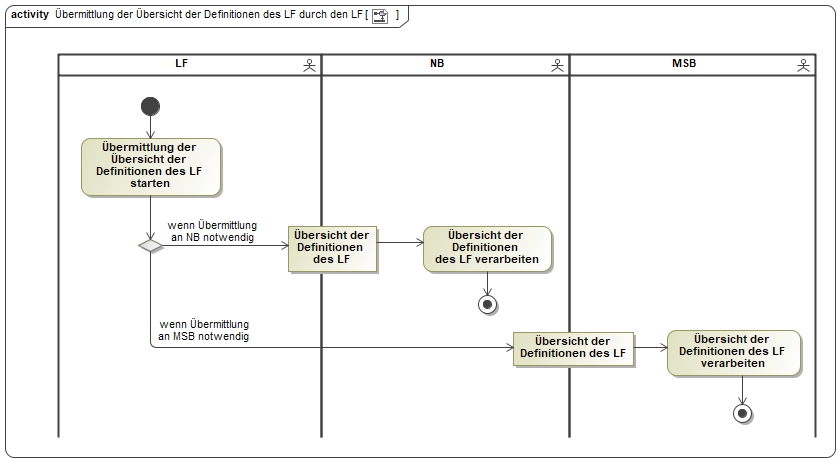 AD Übermittlung einer Definition des NB durch den NB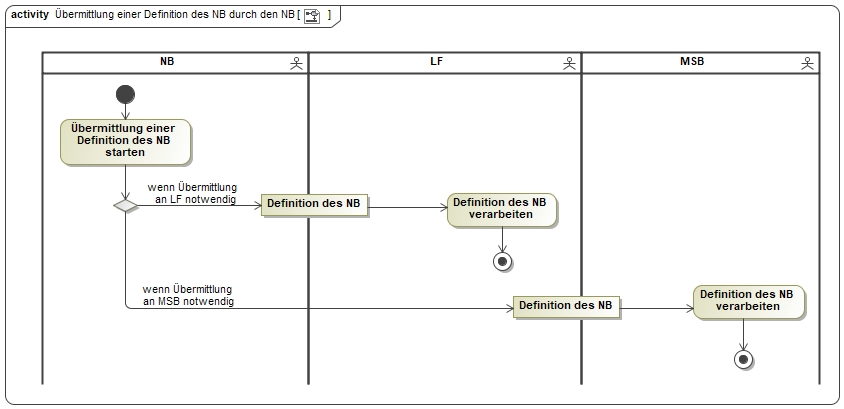 AD Übermittlung einer Definition des LF durch den LF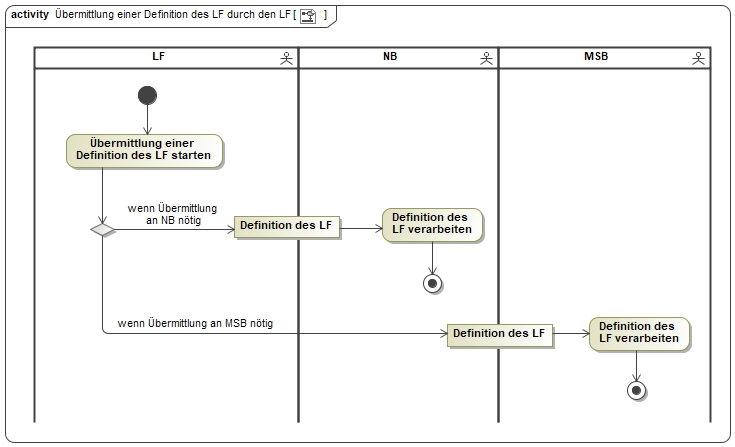 AD Reklamation der Übersicht der Definitionen des NB vom LF an NB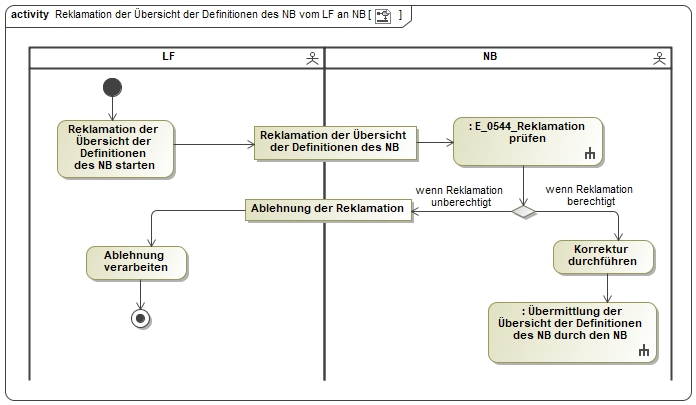 In dem AD „Reklamation der Übersicht der Definitionen des NB vom LF an NB“ vorhandenes Entscheidungsbaumdiagramm:E_0544_Reklamation prüfenAD Reklamation der Übersicht der Definitionen des NB vom MSB an NB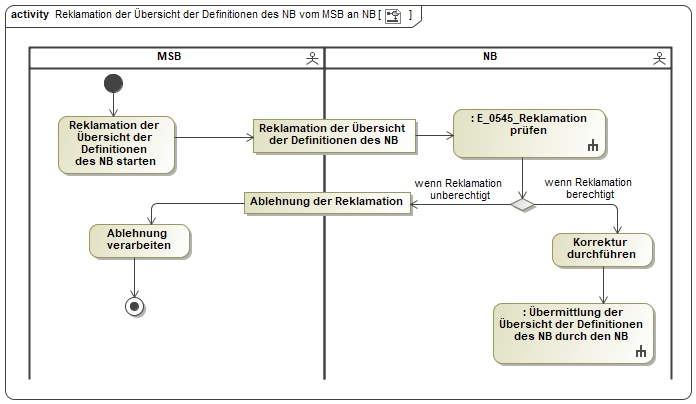 In dem AD „Reklamation der Übersicht der Definitionen des NB vom MSB an NB“ vorhandenes Entscheidungsbaumdiagramm:E_0545_Reklamation prüfenAD Reklamation der Übersicht der Definitionen des LF vom NB an LF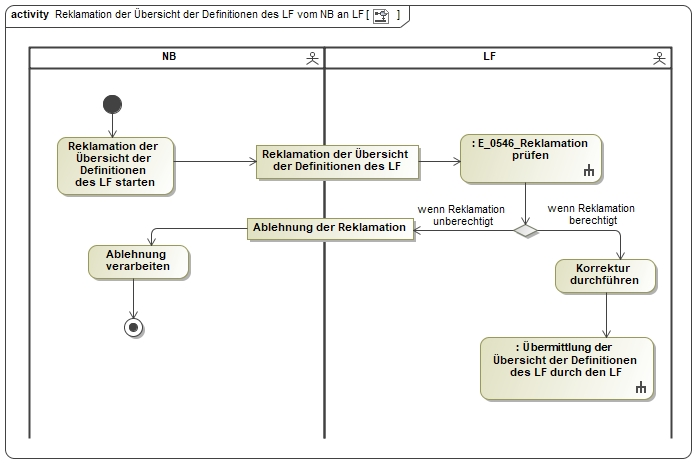 In dem AD „Reklamation der Übersicht der Definitionen des LF vom NB an LF“ vorhandenes Entscheidungsbaumdiagramm:E_0546_Reklamation prüfenAD Reklamation der Übersicht der Definitionen des LF vom MSB an LFIn dem AD „Reklamation der Übersicht der Definitionen des LF vom MSB an LF“ vorhandenes Entscheidungsbaumdiagramm: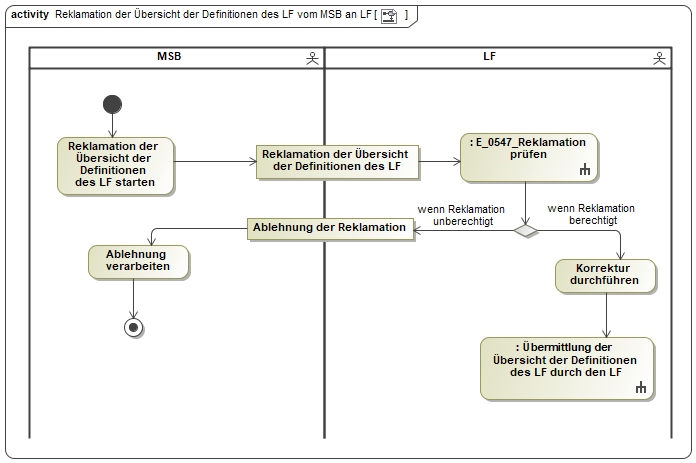 E_0547_Reklamation prüfenAD Reklamation einer Definition des NB vom LF an NB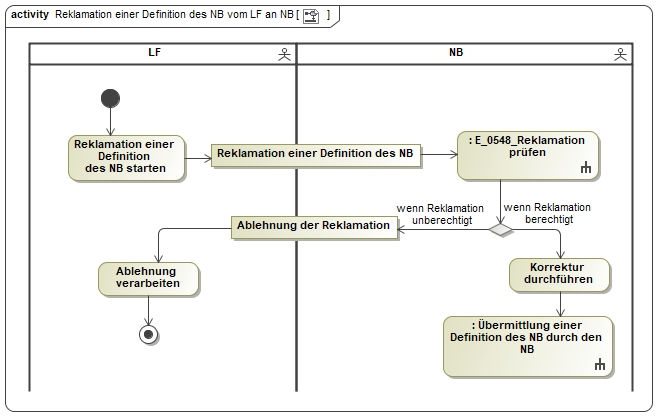 In dem AD „Reklamation einer Definition des NB vom LF an NB“ vorhandenes Entscheidungsbaumdiagramm:E_0548_Reklamation prüfenAD Reklamation einer Definition des NB vom MSB an NB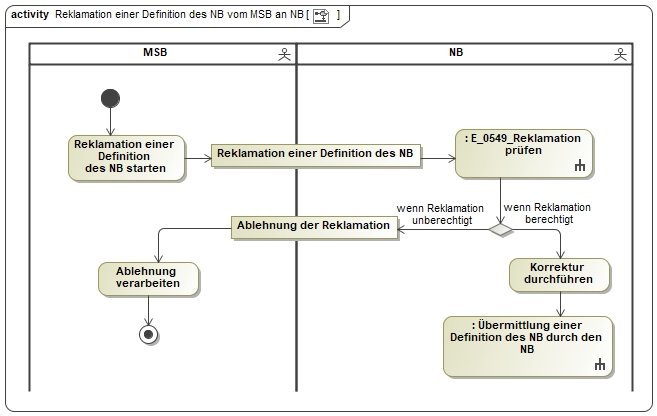 In dem AD „AD Reklamation einer Definition des NB vom MSB an NB“ vorhandenes Entscheidungsbaumdiagramm:E_0549_Reklamation prüfenAD Reklamation einer Definition des LF vom NB an LF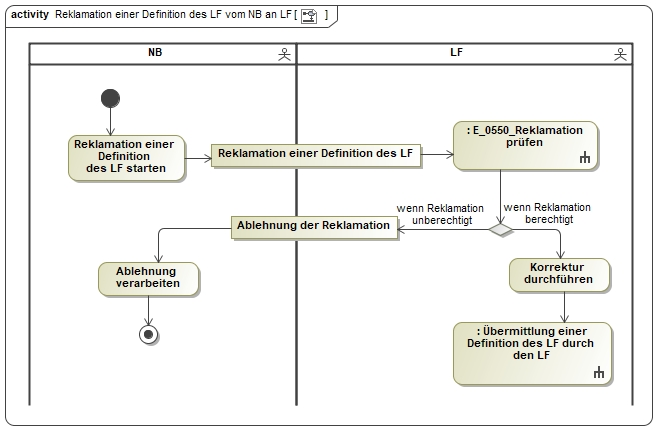 In dem AD „Reklamation einer Definition des LF vom NB an LF“ vorhandenes Entscheidungsbaumdiagramm:E_0550_Reklamation prüfenAD Reklamation einer Definition des LF vom MSB an LF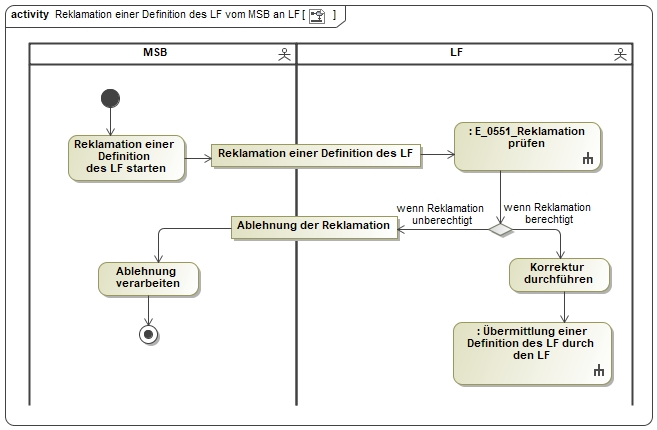 In dem AD „Reklamation einer Definition des LF vom MSB an LF“ vorhandenes Entscheidungsbaumdiagramm:E_0551_Reklamation prüfen AD Bestellung einer Konfiguration vom LF an NB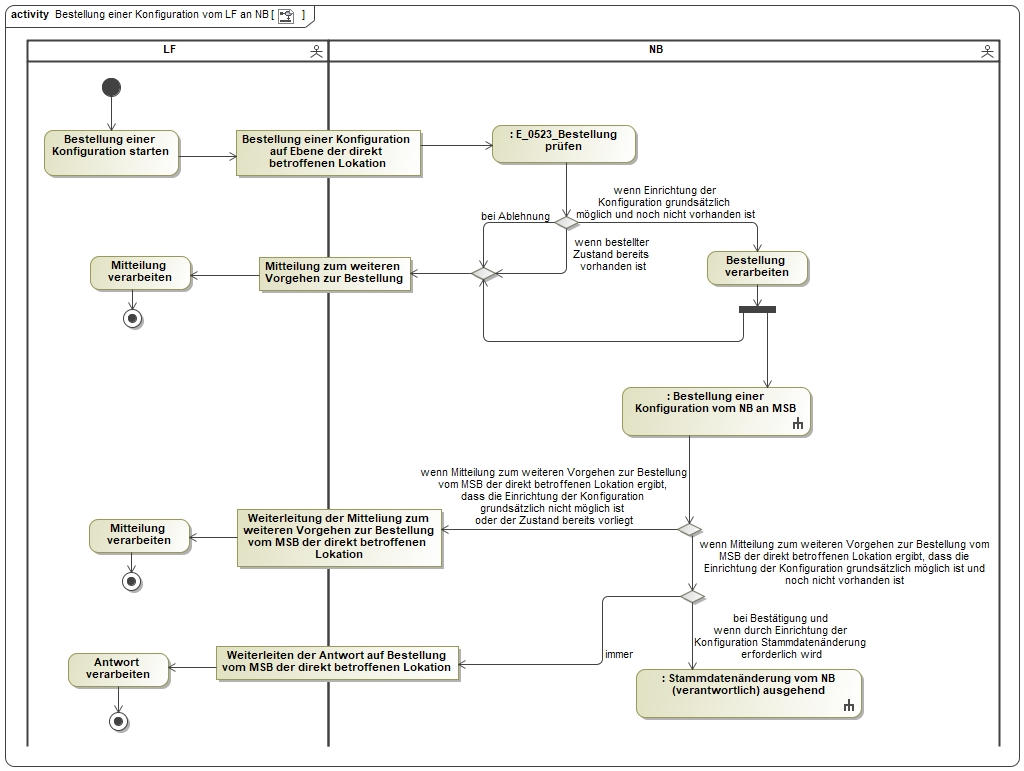 In dem AD „Bestellung einer Konfiguration vom LF an NB“ vorhandenes Entscheidungsbaumdiagramm:E_0523_Bestellung prüfenAD Bestellung einer Konfiguration vom NB an MSB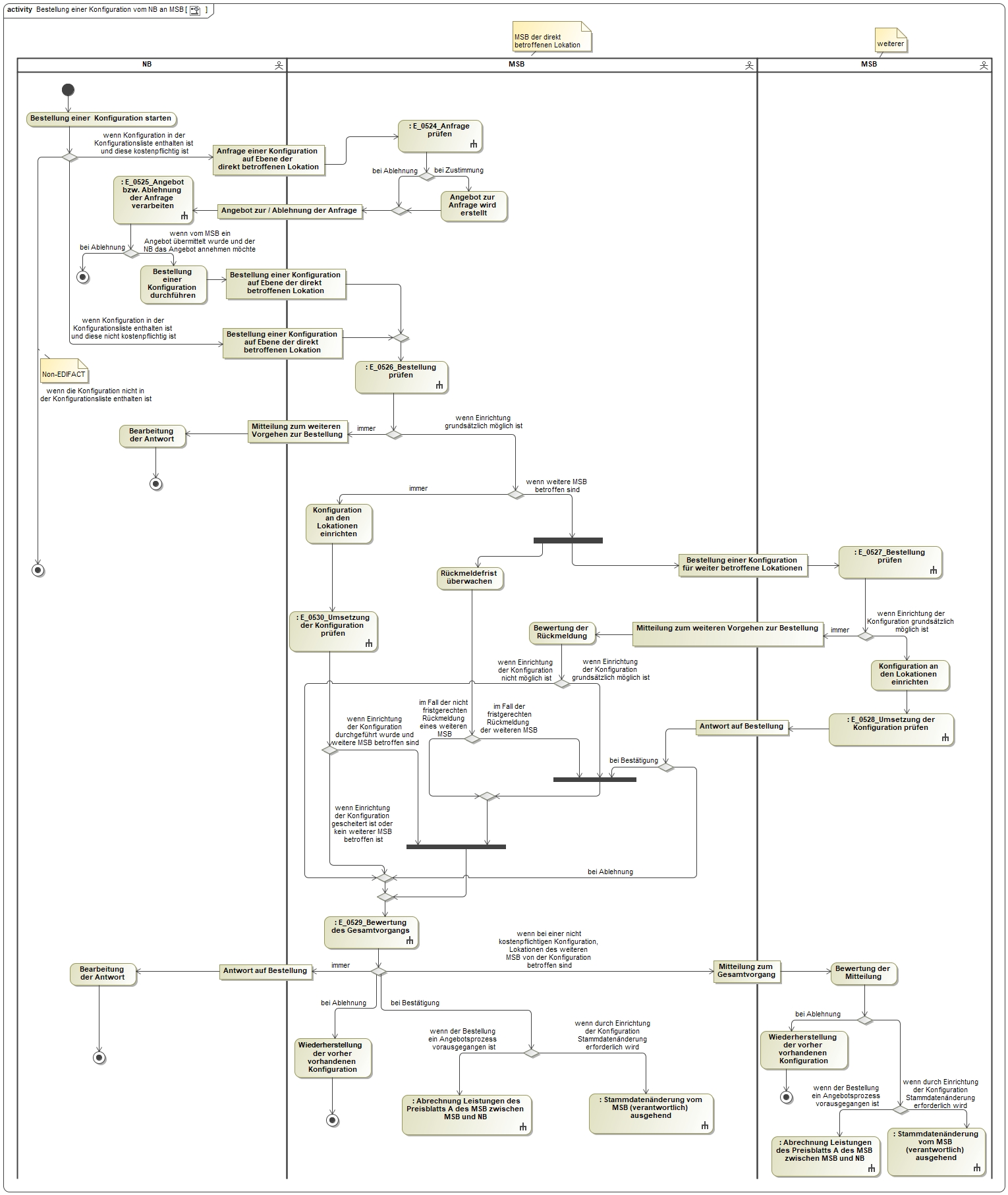 In dem AD „Bestellung einer Konfiguration vom NB an MSB“ vorhandene Entscheidungsbaumdiagramme:E_0524_Anfrage prüfenE_0525_Angebot bzw. Ablehnung der Anfrage verarbeitenE_0526_Bestellung prüfenE_0527_Bestellung prüfenE_0528_Umsetzung der Konfiguration prüfenE_0529_Bewertung des GesamtvorgangsE_0530_Umsetzung der Konfiguration prüfenAD Bestellung einer Konfiguration vom LF an MSB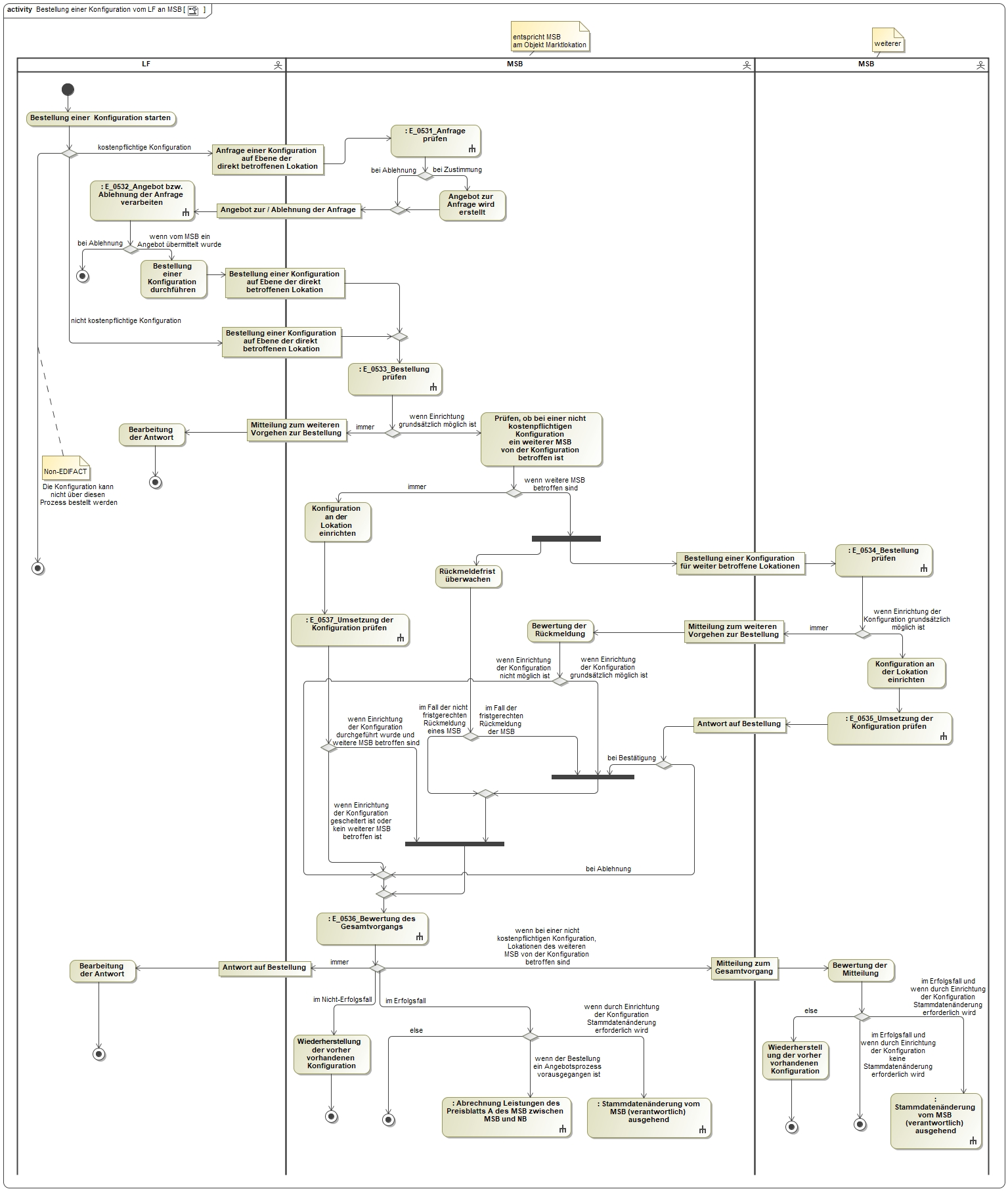 In dem AD „Bestellung einer Konfiguration vom LF an MSB“ vorhandene Entscheidungsbaumdiagramme:E_0531_Anfrage prüfenE_0532_Angebot bzw. Ablehnung der Anfrage verarbeitenE_0533_Bestellung prüfenE_0534_Bestellung prüfenE_0535_Umsetzung der Konfiguration prüfenE_0536_Bewertung des GesamtvorgangsE_0537_Umsetzung der Konfiguration prüfenAD Reklamation einer Konfiguration vom NB an MSB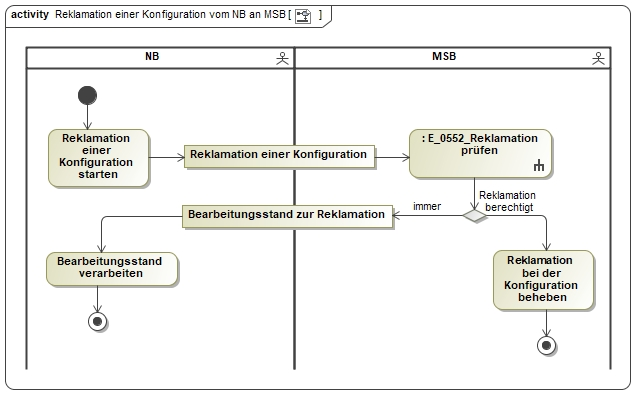 In dem AD „Reklamation einer Konfiguration vom NB an MSB “ vorhandenes Entscheidungsbaumdiagramm:E_0552_Reklamation prüfenAD Reklamation einer Konfiguration vom LF an MSB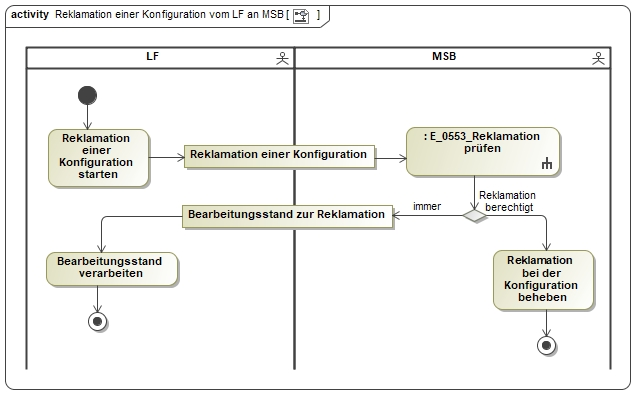 In dem AD „Reklamation einer Konfiguration vom LF an MSB “ vorhandenes Entscheidungsbaumdiagramm:E_0553_Reklamation prüfenAD Reklamation einer Konfiguration vom MSB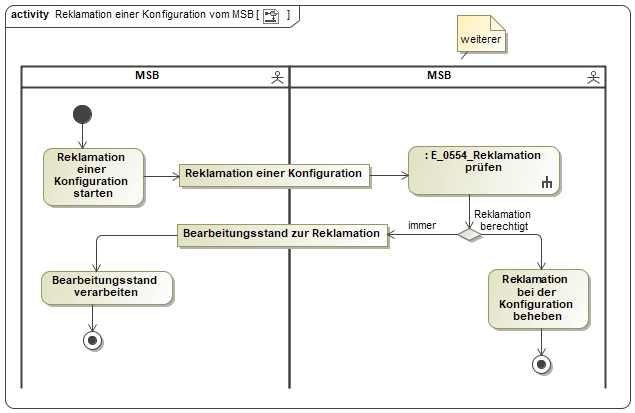 In dem AD „Reklamation einer Konfiguration vom MSB “ vorhandenes Entscheidungsbaumdiagramm:E_0554_Reklamation prüfenAD Bestellung Beendigung einer Konfiguration vom NB an MSB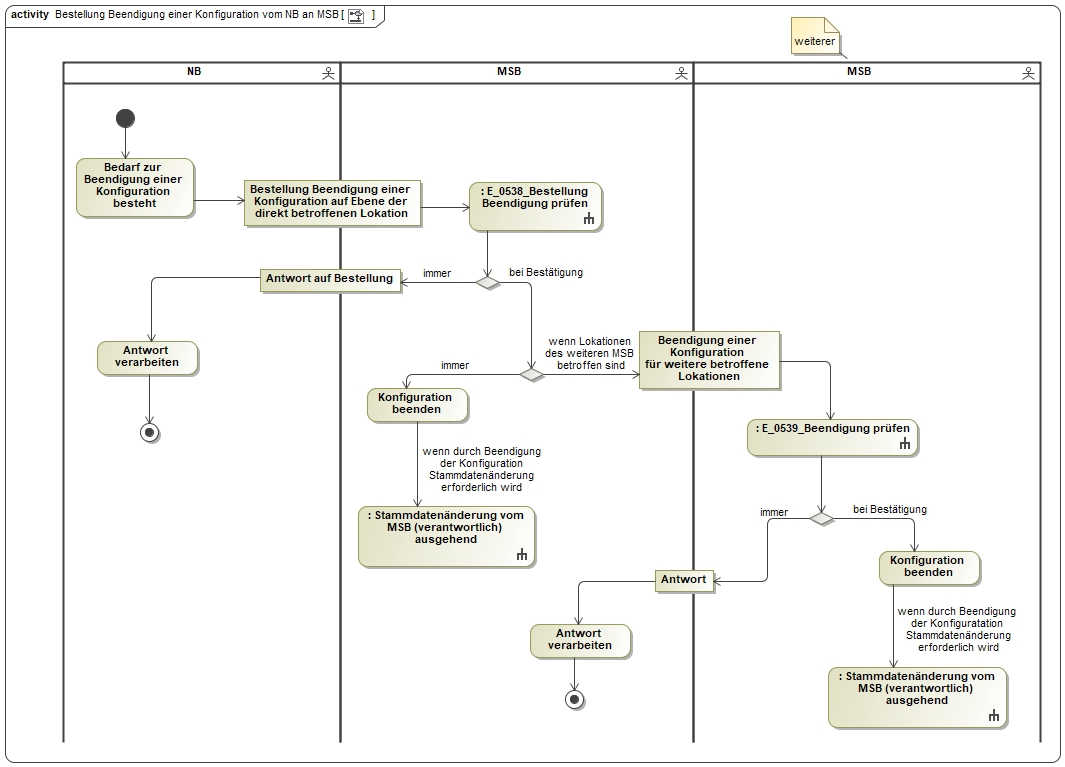 In dem AD „Bestellung Beendigung einer Konfiguration vom NB an MSB“ vorhandene Entscheidungsbaumdiagramme:E_0538_Bestellung Beendigung prüfenE_0539_Beendigung prüfenAD Bestellung Beendigung einer Konfiguration vom LF an MSB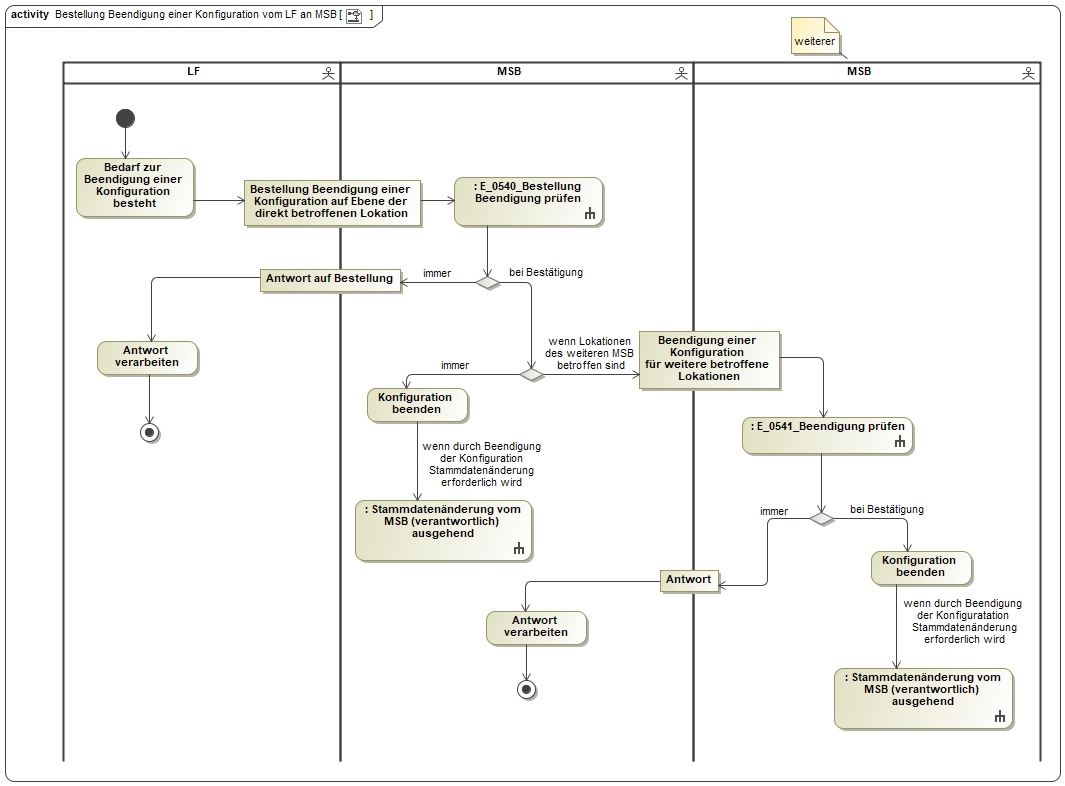 In dem AD „Bestellung Beendigung einer Konfiguration vom LF an MSB“ vorhandene Entscheidungsbaumdiagramme:E_0540_Bestellung Beendigung prüfenE_0541_Beendigung prüfenAD Bestellung Beendigung einer Konfiguration vom weiteren MSB an MSB In dem AD „Bestellung Beendigung einer Konfiguration vom weiteren MSB an MSB“ vorhandene Entscheidungsbaumdiagramme: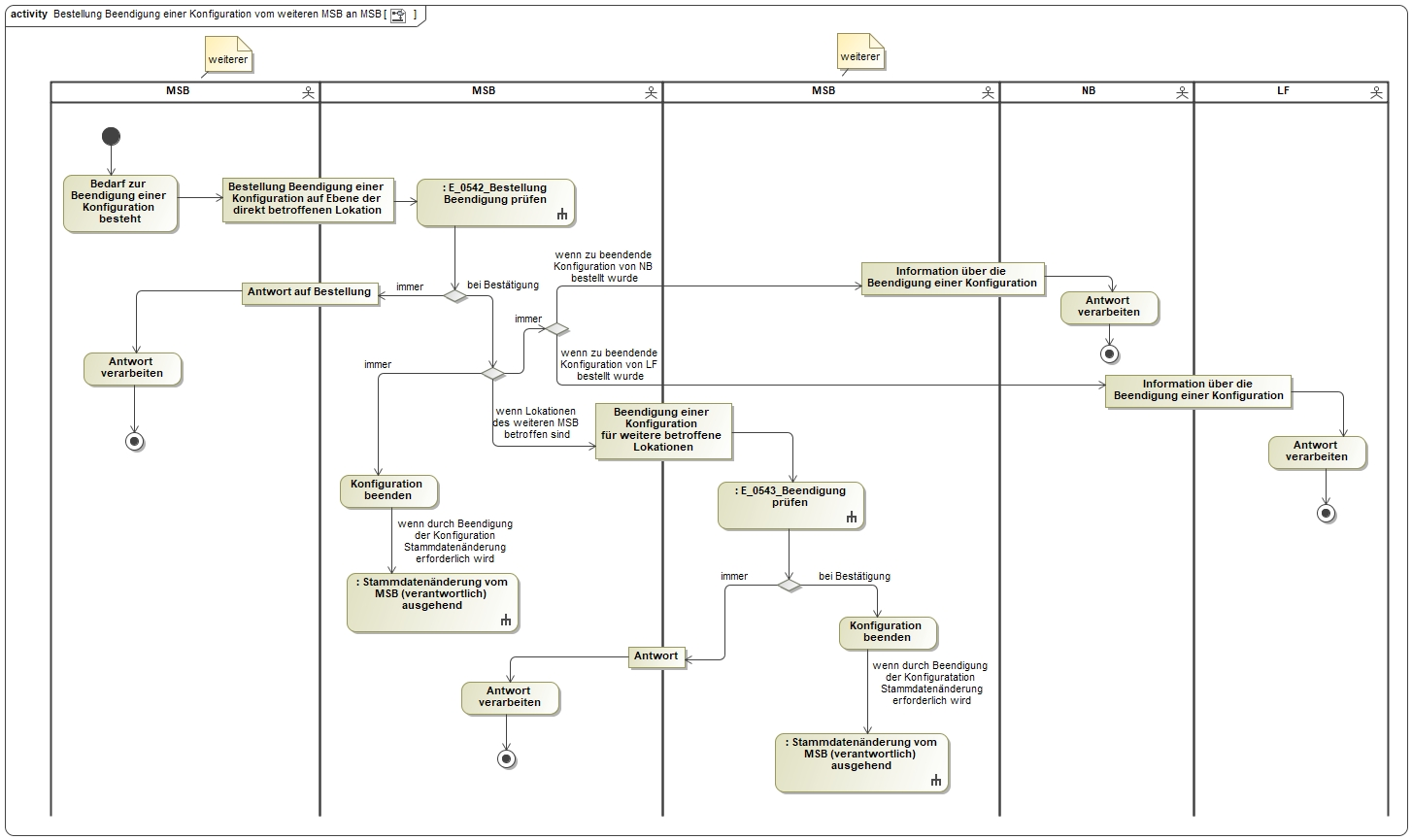 E_0542_Bestellung Beendigung prüfenE_0543_Beendigung prüfenAD Beendigung einer Konfiguration vom MSB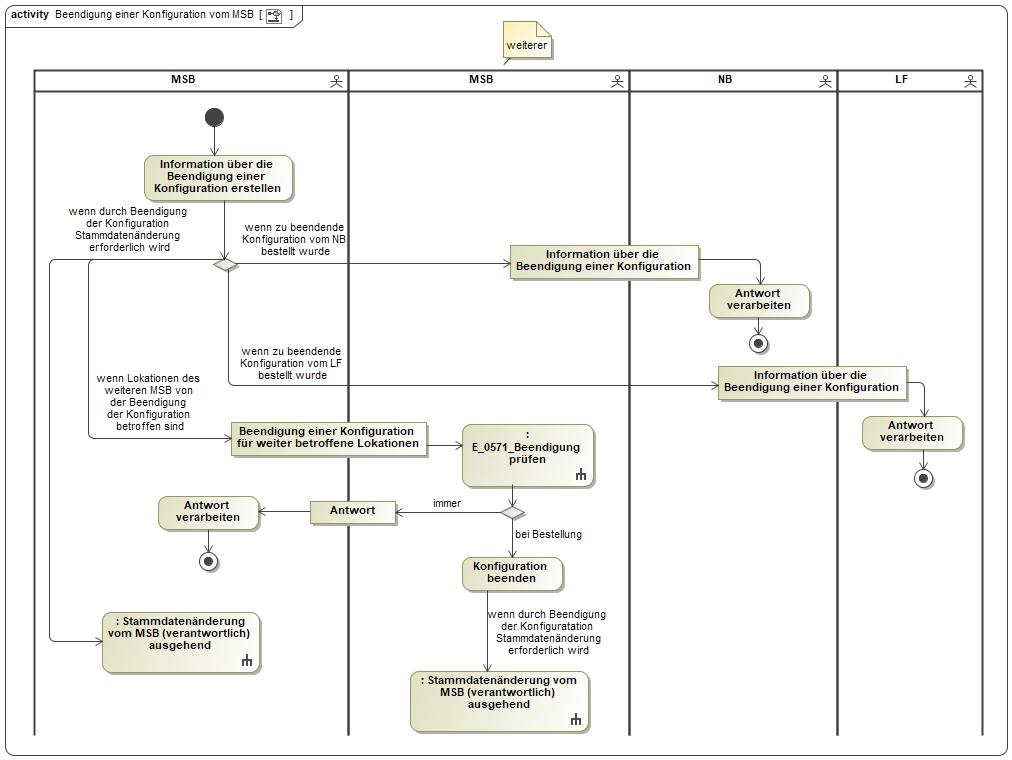 In dem AD „Bestellung Beendigung einer Konfiguration vom weiteren MSB an MSB“ vorhandenes Entscheidungsbaumdiagramm:E_0571_Beendigung prüfenAD Bestellung Änderung Konzessionsabgabe vom LF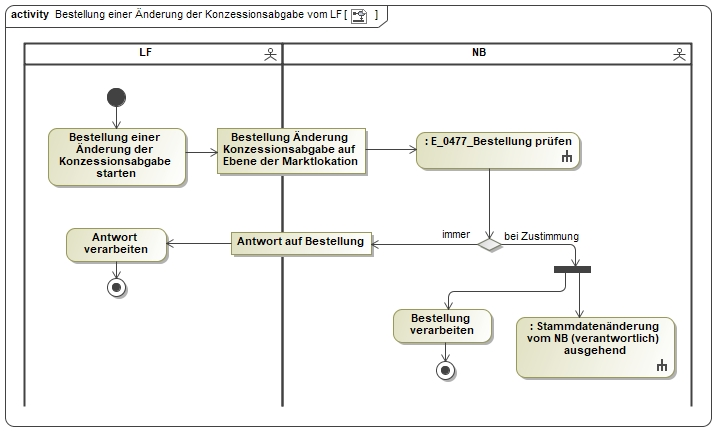 In dem AD „Bestellung Änderung Konzessionsabgabe vom LF“ vorhandene Entscheidungsbaumdiagramme:E_0477_Bestellung prüfenAD Steuerbefehl vom NB an MSB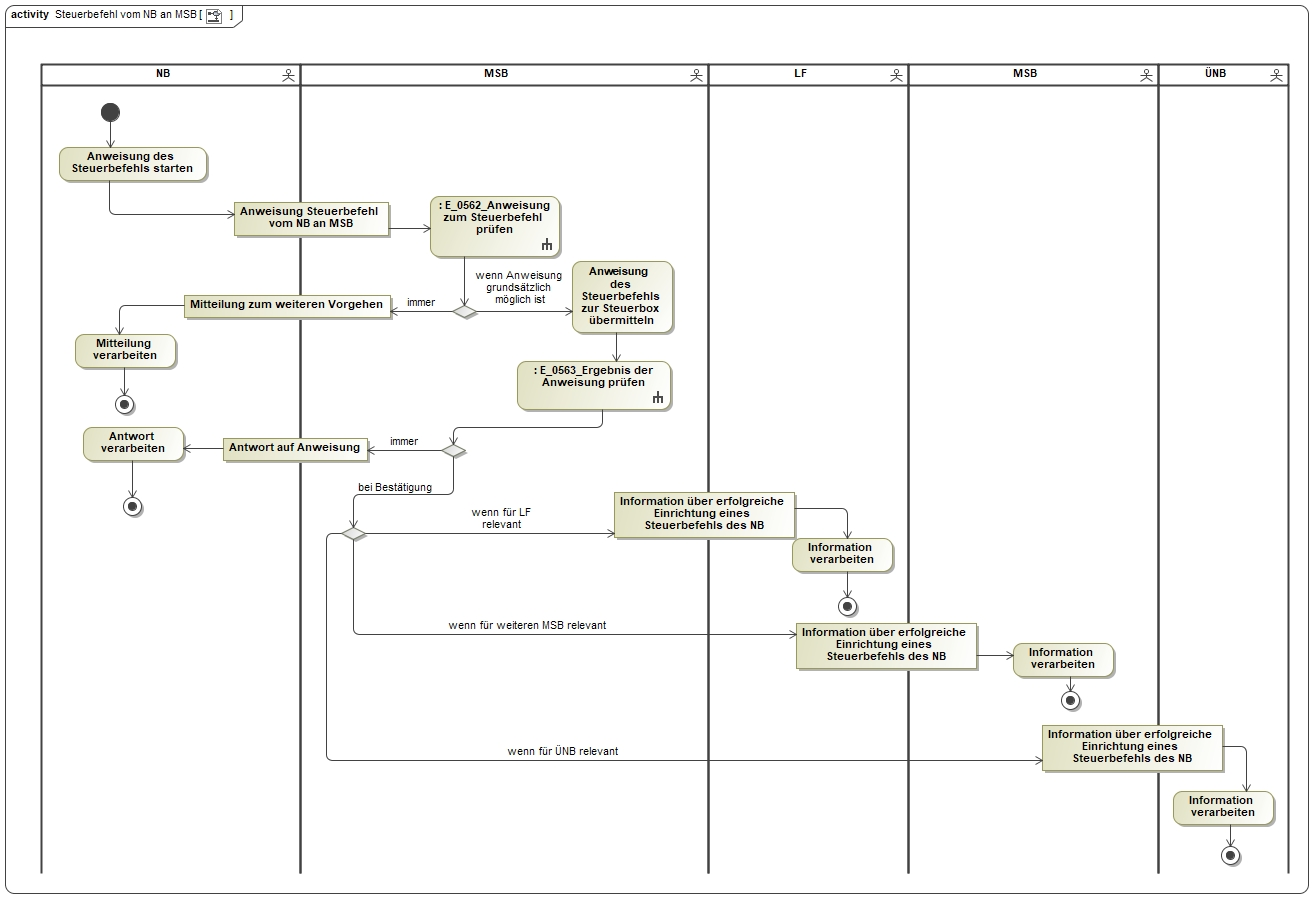 In dem AD „Steuerbefehl vom NB an MSB“ vorhandene Entscheidungsbaumdiagramme:E_0562_Anweisung zum Steuerbefehl prüfenE_0563_Ergebnis der Anweisung prüfenAD Steuerbefehl vom LF an MSB 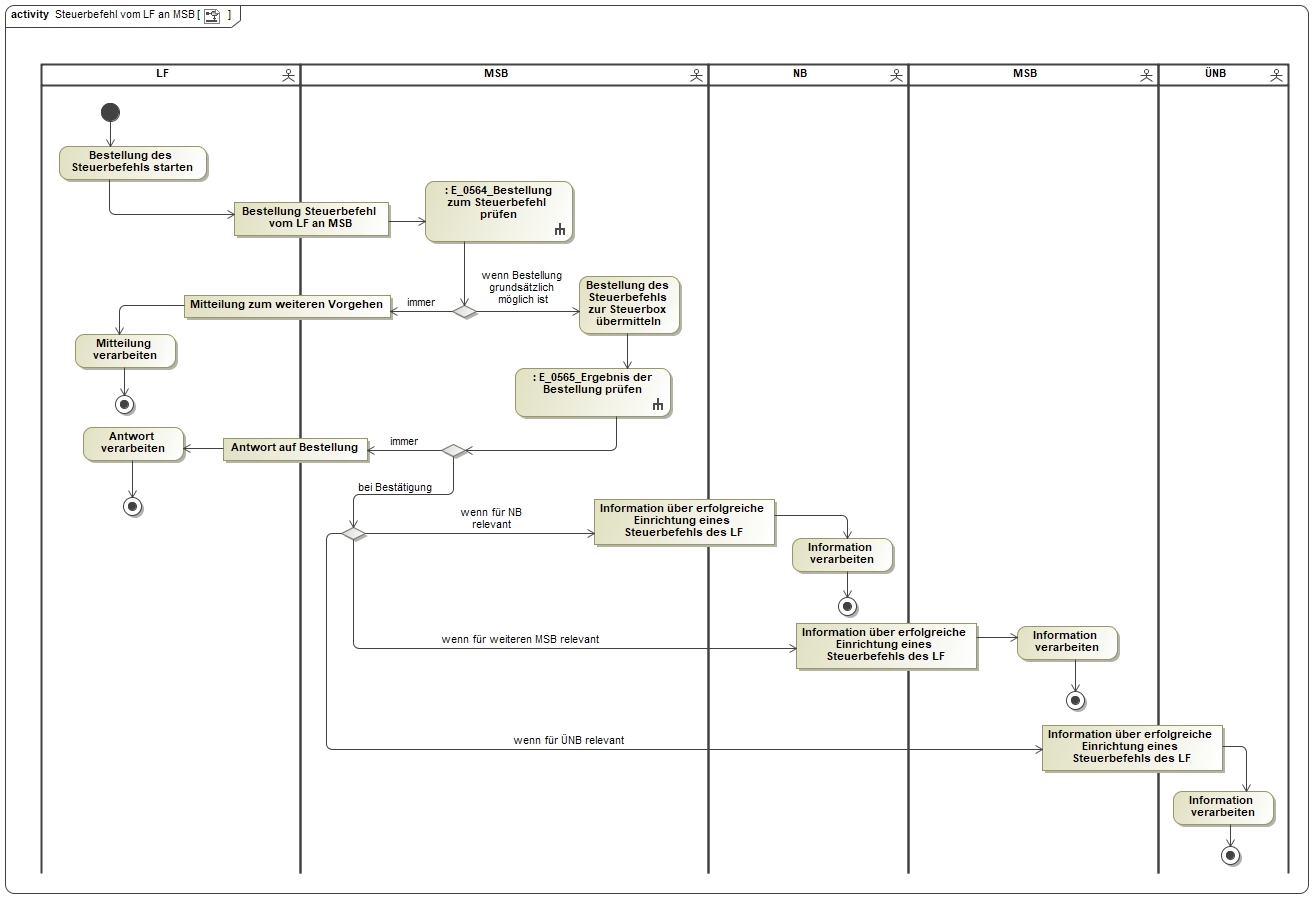 In dem AD „Steuerbefehl vom LF an MSB“ vorhandene Entscheidungsbaumdiagramme:E_0564_Bestellung zum Steuerbefehl prüfen E_0565_Ergebnis der Bestellung prüfenAD Geschäftsdatenanfrage von LF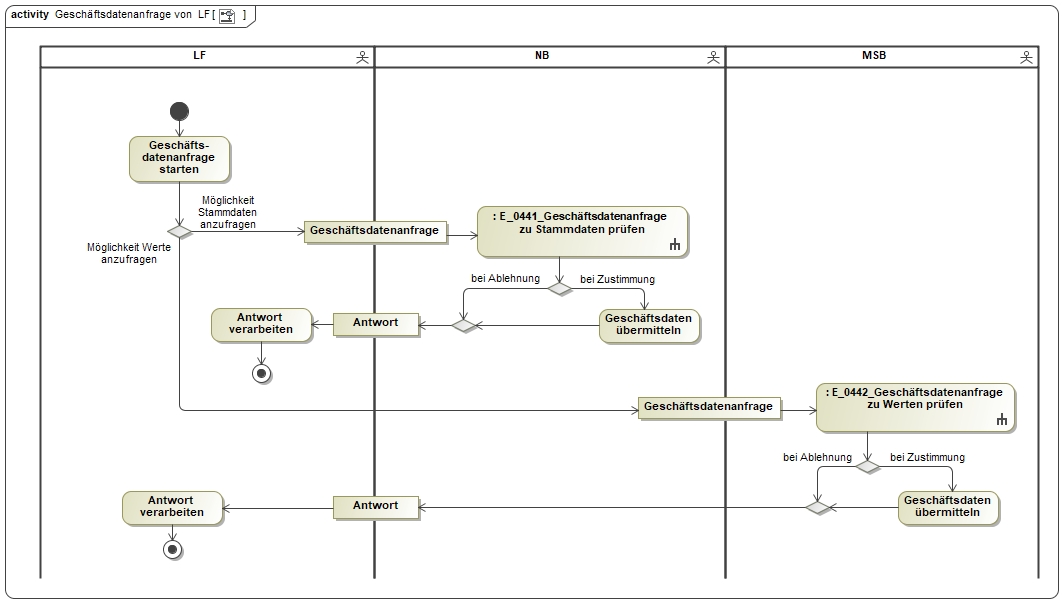 In dem AD „Geschäftsdatenanfrage von LF“ vorhandene Entscheidungsbaumdiagramme:E_0441_Geschäftsdatenanfrage zu Stammdaten prüfenE_0442_Geschäftsdatenanfrage zu Werten prüfenAD Geschäftsdatenanfrage von MSB an NB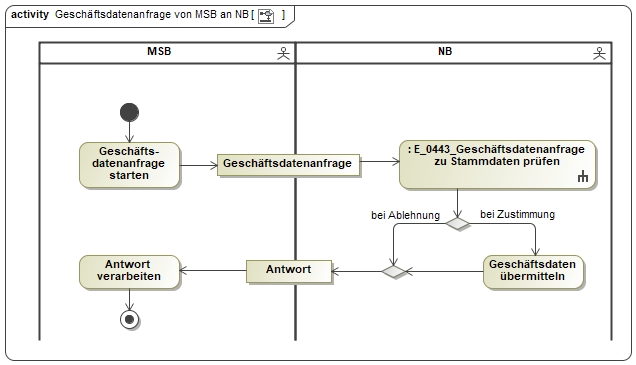 In dem AD „Geschäftsdatenanfrage von NB an MSB“ vorhandenes Entscheidungsbaumdiagramm:E_0443_Geschäftsdatenanfrage zu Stammdaten prüfenAD Geschäftsdatenanfrage von NB an MSB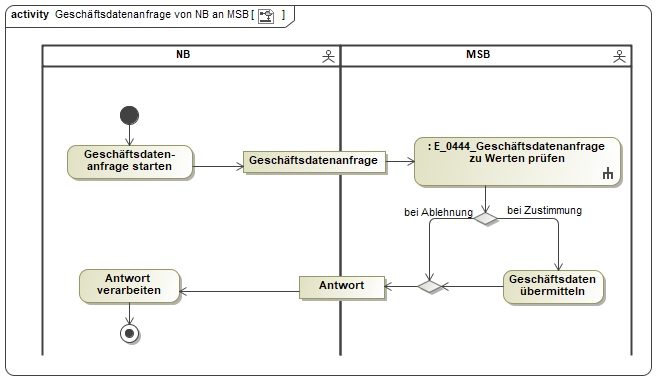 In dem AD „Geschäftsdatenanfrage von NB an MSB“ vorhandenes Entscheidungsbaumdiagramm:E_0444_Geschäftsdatenanfrage zu Werten prüfenAD Geschäftsdatenanfrage vom ÜNB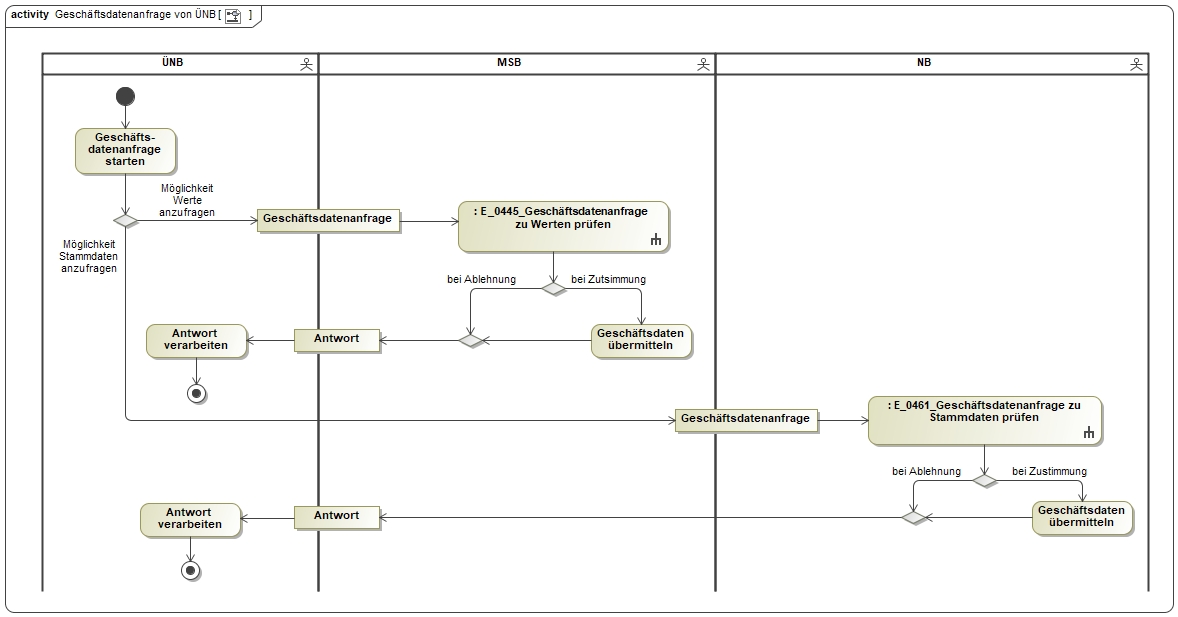 In dem AD „Geschäftsdatenanfrage vom ÜNB“ vorhandene Entscheidungsbaumdiagramme:E_0445_Geschäftsdatenanfrage zu Werten prüfenE_0461_Geschäftsdatenanfrage zu Stammdaten prüfenAD Initialübermittlung und Aktualisierung der Kommunikationsdaten zwischen NB und LF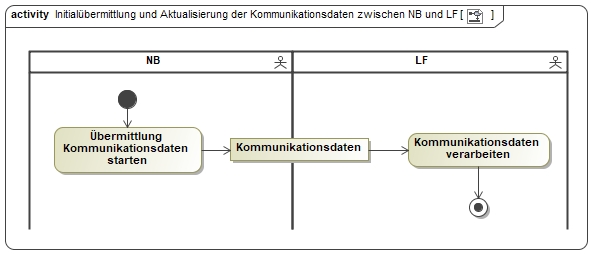 AD Initialübermittlung und Aktualisierung der Kommunikationsdaten zwischen LF und NB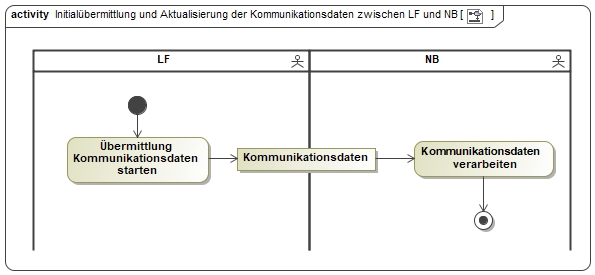 AD Initialübermittlung und Aktualisierung der Kommunikationsdaten zwischen NB und MSB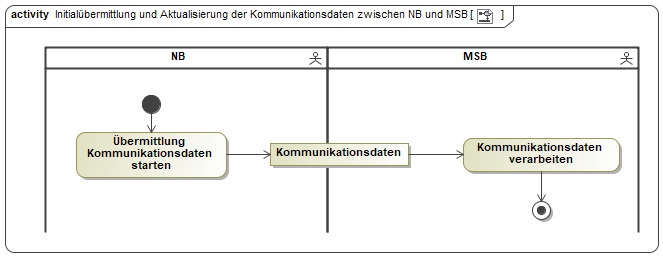 AD Initialübermittlung und Aktualisierung der Kommunikationsdaten zwischen MSB und NB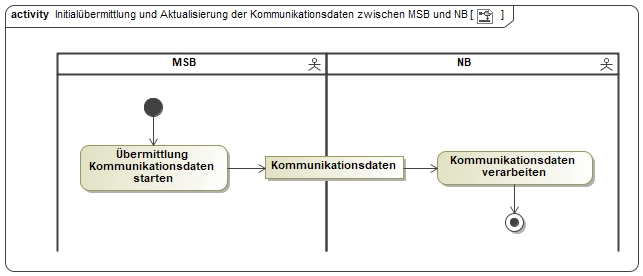 AD Initialübermittlung und Aktualisierung der Kommunikationsdaten zwischen LF und LF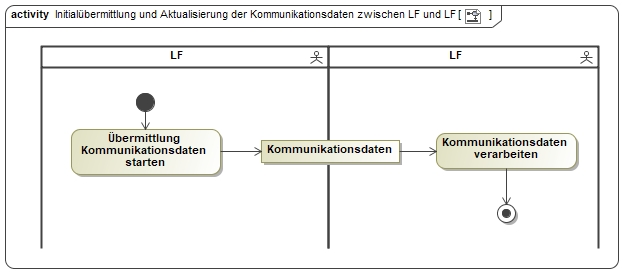 AD Initialübermittlung und Aktualisierung der Kommunikationsdaten zwischen MSB und LF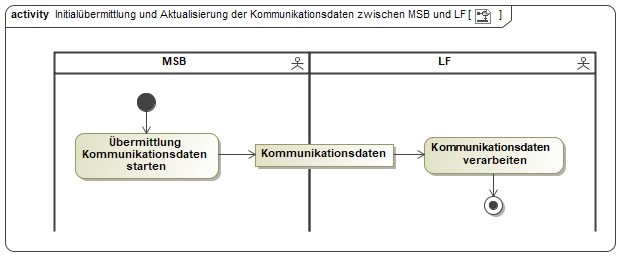 AD Initialübermittlung und Aktualisierung der Kommunikationsdaten zwischen LF und MSB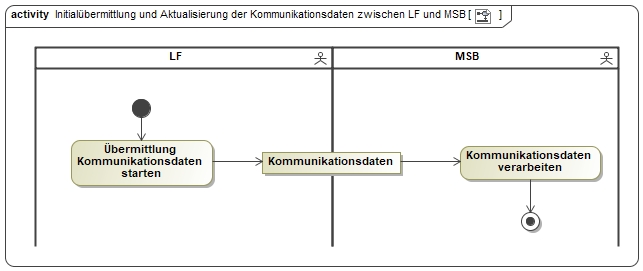 AD Initialübermittlung und Aktualisierung der Kommunikationsdaten zwischen NB und NB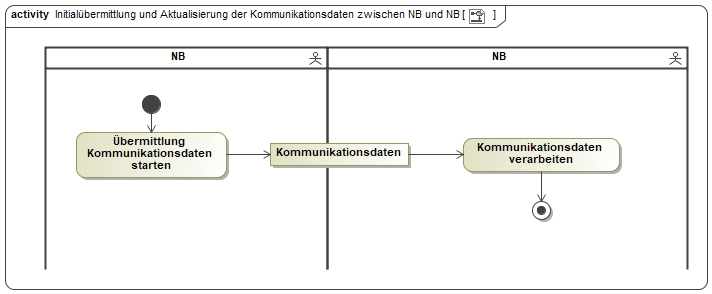 AD Initialübermittlung und Aktualisierung der Kommunikationsdaten zwischen NB und BIKO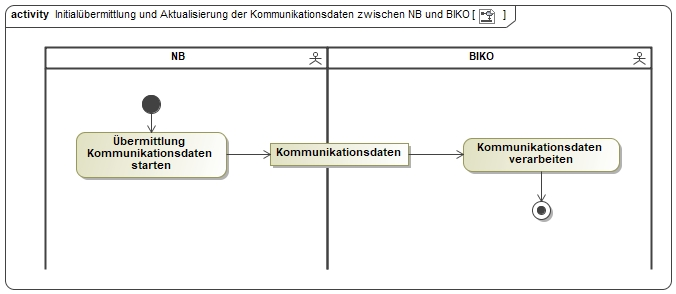 AD Initialübermittlung und Aktualisierung der Kommunikationsdaten zwischen BIKO und NB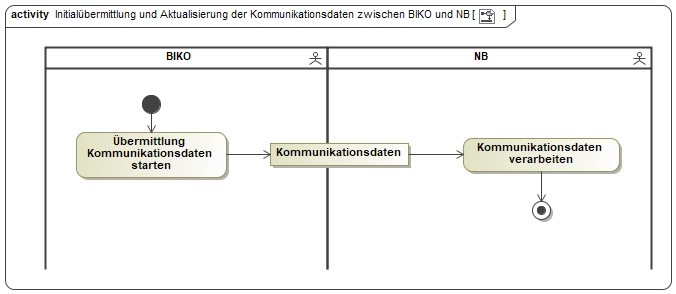 AD Initialübermittlung und Aktualisierung der Kommunikationsdaten zwischen NB und BKV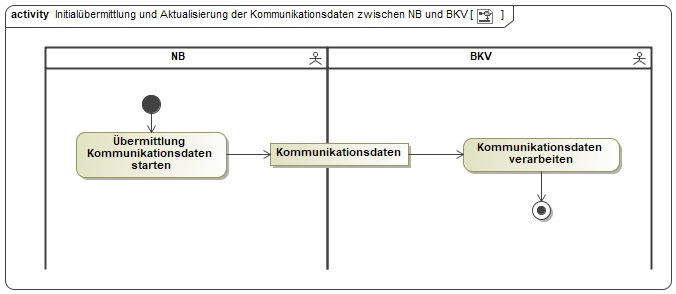 AD Initialübermittlung und Aktualisierung der Kommunikationsdaten zwischen BKV und NB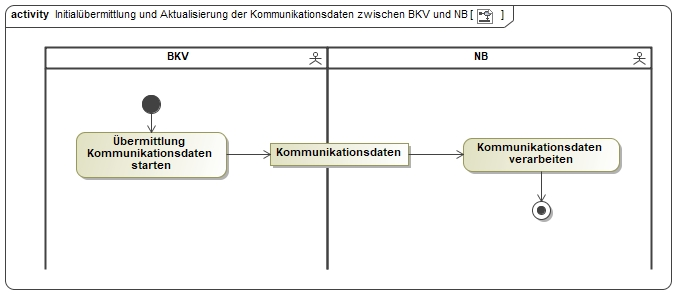 AD Initialübermittlung und Aktualisierung der Kommunikationsdaten zwischen NB und ÜNB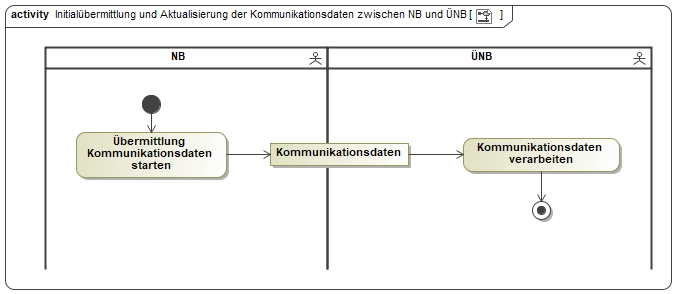 AD Initialübermittlung und Aktualisierung der Kommunikationsdaten zwischen ÜNB und NB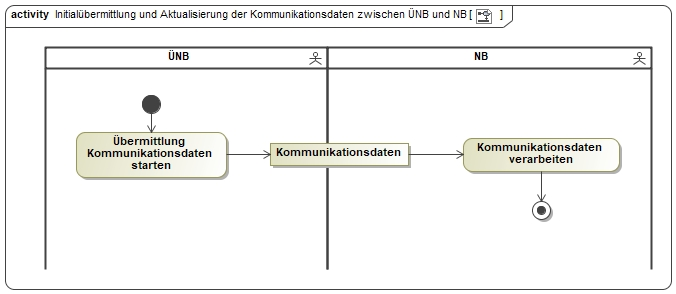 AD Initialübermittlung und Aktualisierung der Kommunikationsdaten zwischen BIKO und BKV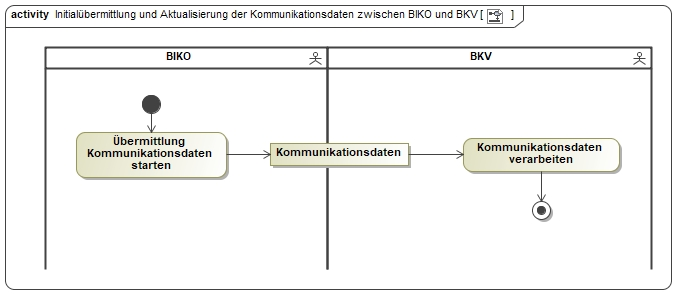 AD Initialübermittlung und Aktualisierung der Kommunikationsdaten zwischen BKV und BIKO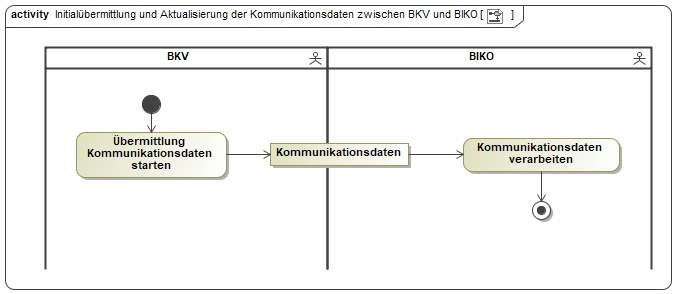 AD Initialübermittlung und Aktualisierung der Kommunikationsdaten zwischen LF und ÜNB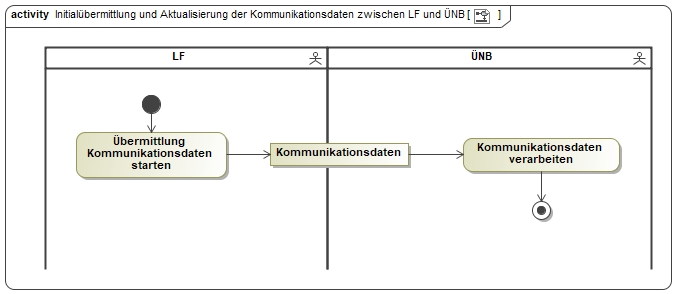 AD Initialübermittlung und Aktualisierung der Kommunikationsdaten zwischen ÜNB und LF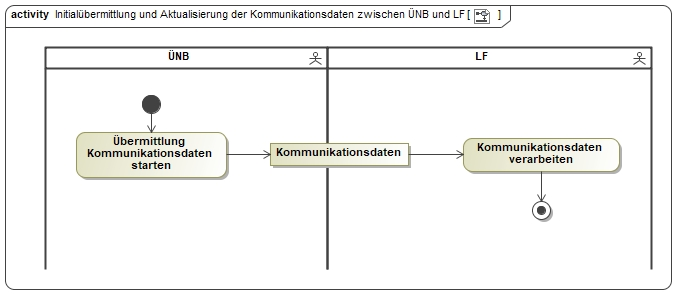 AD Initialübermittlung und Aktualisierung der Kommunikationsdaten zwischen BKV und ÜNB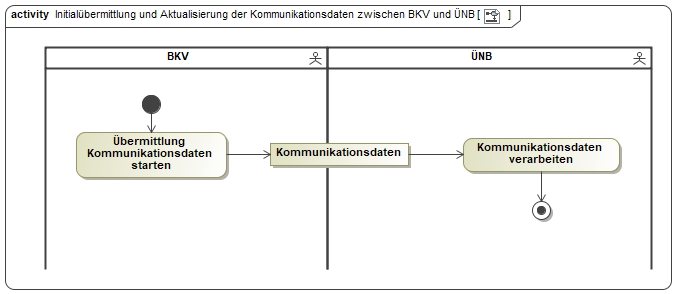 AD Initialübermittlung und Aktualisierung der Kommunikationsdaten zwischen ÜNB und BKV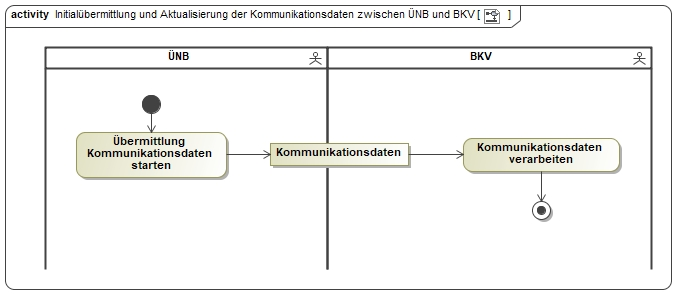 AD Initialübermittlung und Aktualisierung der Kommunikationsdaten zwischen ÜNB und MSB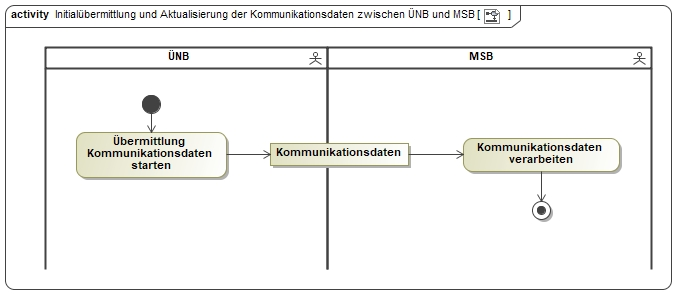 AD Initialübermittlung und Aktualisierung der Kommunikationsdaten zwischen MSB und ÜNB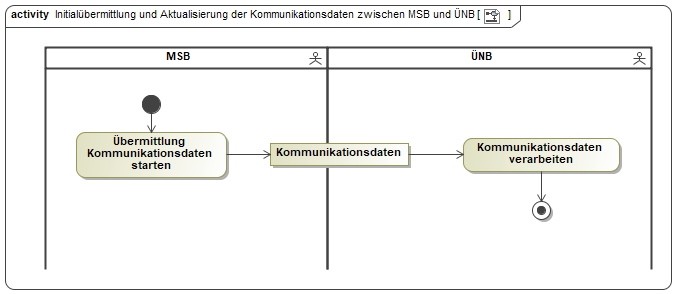 AD Initialübermittlung und Aktualisierung der Kommunikationsdaten zwischen MSB und MSB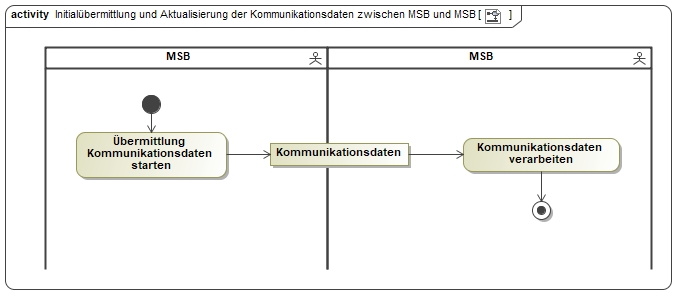 AD Initialübermittlung und Aktualisierung der Kommunikationsdaten zwischen MSB und ESA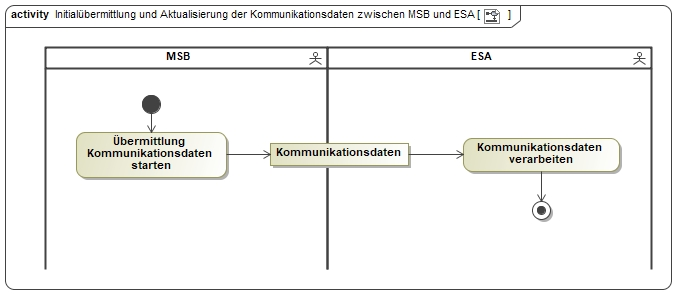 AD Initialübermittlung und Aktualisierung der Kommunikationsdaten zwischen ESA und MSB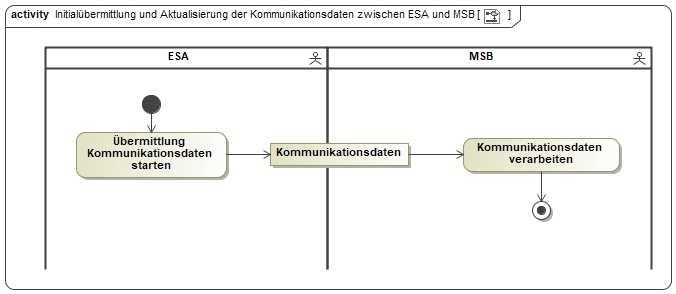 ÄnderungshistorieVersionDatumÄnderungsbeschreibung1.016. Dezember 2022Erstveröffentlichung1.113. November 2023Aktualisierung des AD „Beendigung einer Konfiguration vom MSB“, Ergänzung des E_0571_Beendigung prüfen1.213. Dezember 2023Dokument zusätzlich in der Wordversion veröffentlicht